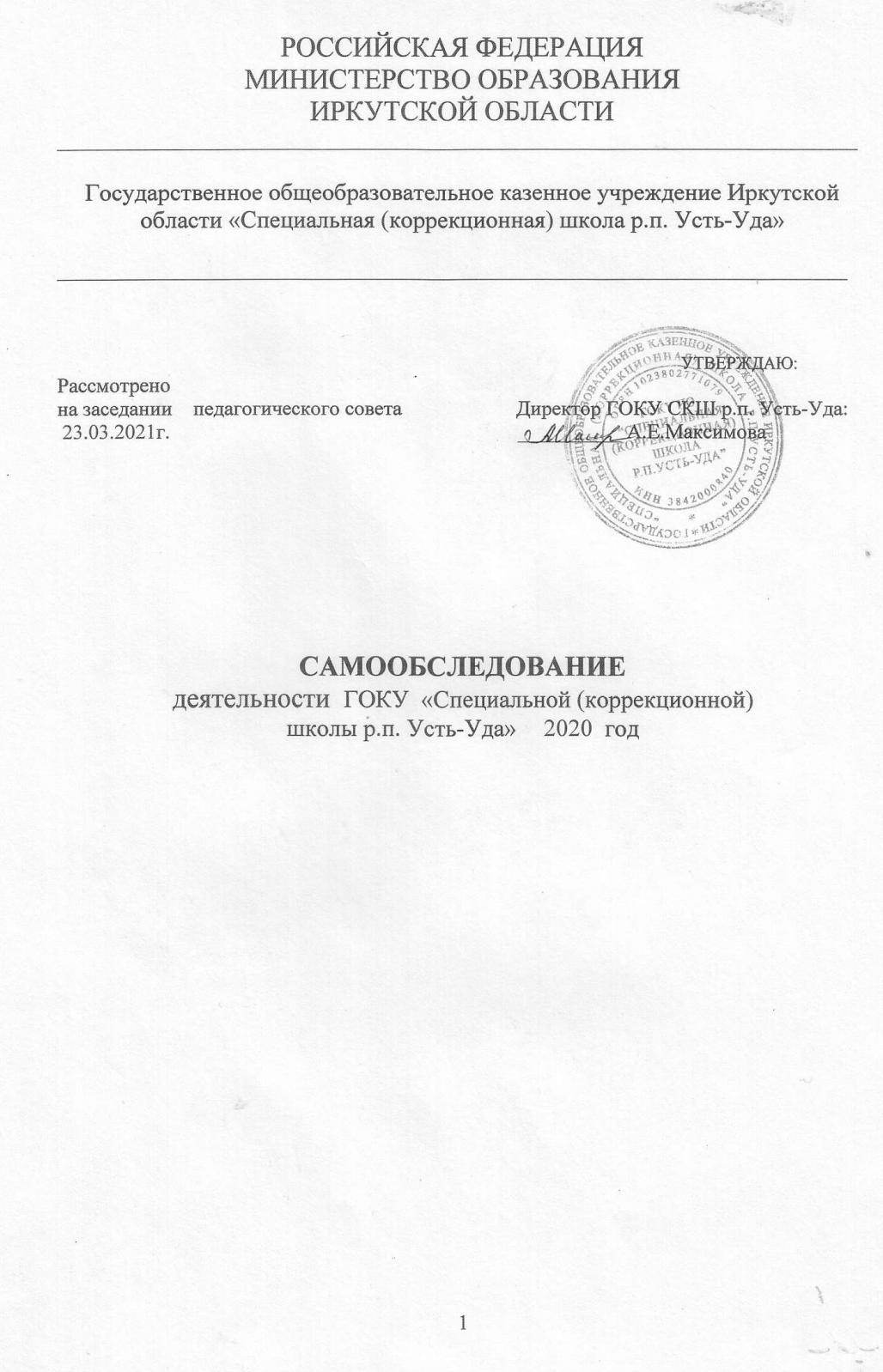 Оглавление1. Общие сведения об учреждении1.1. Организационно-правовое обеспечение деятельности образовательного учреждения и система управленияПолное наименование: Государственное общеобразовательное казенное учреждение Иркутской области «Специальная (коррекционная) школа р.п. Усть-Уда»(наименование в соответствии с уставом)Сокращенное наименование: ГОКУ «Специальная (коррекционная) школа р.п. Усть-Уда» Сведения о реорганизации (при наличии)  	-					Учредитель (и): Министерство образования Иркутской области.Юридический и почтовый адрес: 666351, Иркутская область, р.п. Усть-Уда, ул. Орджоникидзе, 9 ИНН/КПП: 3842000840/384901001 Реквизиты: Лист записи о внесении в Единый реестр юридических лиц:  № 21738502771079 от 30 мая 2017г.Осуществляет образовательную деятельность в соответствии с Уставом, утвержденным  Министерством образования Иркутской области Распоряжение от 14.02.2017 г. № 99 – мр(кем, когда утвержден Устав)и лицензией регистрационный № 9973 серия 38 ЛО 1 № 0004106 от «07» апреля 2017 г(серия, № лицензии)выданной Службой по контролю и надзору в сфере образования Иркутской области												(кем)на срок действия бессрочно на право ведения образовательных программ  (указать все реализуемые программы):1.начальное общее образование2.основное общее образованиеОбщеобразовательное учреждение имеет:Свидетельство о государственной аккредитации регистрационный № 2401 серия 38АО1 0000486 от 19.12.2013г., выданное Службой по контролю и надзору в сфере образования Иркутской области.Анализ контингента обучающихся:Надомное обучение 2. Режим функционирования образовательного учреждения:Учебный год в школе  начинается 1 сентября. Продолжительность учебного года – 34 недели. Продолжительность каникул в течение учебного года – 31 календарных дней (осенние, зимние, весенние) и 14 календарных недель – летние каникулы.Обучение ведется в одну (первую) смену по графику пятидневной учебной недели. Формы обучения: очная (классно-урочная, групповая, индивидуальная,  обучение на дому).На индивидуальные и групповые коррекционные занятия отводится время как в первой, так и во второй половине дня. Учебный год делится на четвертиПродолжительность рабочей недели – 5 дней.Школа работает в одну смену.Продолжительность урока:        1 класс – 35 минут                                                                 2 – 9 классы –40 минут;Режим учебных занятийРЕЖИМ ДНЯВывод: режим функционирования ГОКУ «Специальная (коррекционная) школа  р.п. Усть-Уда» соответствуют Типовому положению о специальном коррекционном образовательном учреждении для обучающихся  с ограниченными возможностями здоровья.3. Характеристика образовательных программ, реализуемых в образовательном учреждении:3.1. Адаптированная основная общеобразовательная программа ГОКУ СКШ  р.п. Усть-Уда обеспечивает функционирование ступеней обучения:I ступень – начальная школа 1-4 классы;II ступень – основная школа 5-9 классы. Цель программы: реализация прав лиц, имеющих специальные образовательные потребности на образование и трудовую подготовку; обеспечение дифференциации обучения детей с разным уровнем образовательных возможностей.Задачи:Обеспечение обучающихся тем уровнем знаний, умений и навыков, которые необходимы для социальной адаптации.Обеспечение коррекции дефекта развития детей с ограниченными возможностями здоровья в процессе обучения различным дисциплинам.Формирование общетрудовых навыков и профессионально-трудовой подготовки учащихся.Обеспечение единства обучения и воспитания учащихся в ходе образовательного процесса.Сохранение и укрепление физического и психического здоровья воспитанников.Создание условий для всестороннего развития личности и стремления к саморазвитию.Программа предусматривает основные направления и формы образовательной деятельности:- получение обучающимися обязательного минимума образования по общеобразовательным курсам, предусмотренным учебным планом СКОУ; - коррекция общих и индивидуальных недостатков развития обучающихся (индивидуальные, групповые и фронтальные коррекционные занятия).- приучение к социальным нормам поведения (коррекционные и воспитательные занятия; уроки);Решению образовательных задач СКОУ способствует также:- система дополнительного образования обучающихся;- система воспитательных мероприятий (циклограмма);- система психолого-педагогической и социальной поддержки обучающихся.3.2.    Реализуемые образовательные программы3.3. Обеспечение     программами    предметов   компонента образовательного  учрежденияПеречень   учебников  используемых  в  образовательном процессе в 2020 году.       Библиотека образовательной  организации  имеет  фонд  документов   в  количестве  10 143 экз.     По видам, с учетом  специфики  образовательного  процесса, фонд  состоит  фонд   учебников – 2 546 экз.- (43 %) ; -  научно-педагогическая  и  методическая  литератора –  1 693 экз. (58 %);      -  художественная литература – 5 904 экз. (64 %);      Нуждаются  в обновлении учебники   для   5   класса, согласно  дорожной  карты внедрение ГОС обучающихся с умственной   отсталостью 2020-2021год.4. Кадровое обеспечение реализуемых образовательных и воспитательных программ 4.1. Данные о составе администрации учреждения4.2. Характеристика кадрового обеспечения образовательного процесса (по стажу и образованию):	По данным на 30.12.2020г. общее количество работников составляло 70 человек. Укомплектованность кадрами, в  т.ч. педагогическими – 100%.  В 2019-2020 учебном году образовательную деятельность осуществляли 26 педагогов, в т.ч.: учителя -16, воспитатели: 7, педагог-психолог – 1, учитель-логопед – 1, социальный педагог – 1.      Анализ педагогических кадров по уровню квалификации:            В образовательной организации  работают на педагогических должностях: 1 молодой специалист (3,8%), средний возраст педагогических работников составляет 41 год. З 2020 год курсы повышения квалификации  и профессиональной подготовки прошли 15 педагогов. (56,7%).Выводы: - состав педагогических кадров  – стабильный, что способствует созданию делового микроклимата;  средний квалификационный уровень педагогического коллектива. Подбор и расстановка педагогических кадров соответствуют целям и задачам общеобразовательного учреждения и позволяют реализовывать выбранные учебные программы и планы.5. Внутришкольный контрольОрганизация внутришкольного контроля регламентируется Положением об инспекционно-контрольной деятельности.ВШК  направлен на оценивание состояния всех систем, компонентов, ступеней УВП, выявление причин достижений и недостатков в работе, т.е. выявление проблем, изменение условий (коррекция) деятельности того или иного объекта.Задачами внутришкольного контроля являются сбор и обработка информации о состоянии образовательного процесса и о реализации управленческих решений.План внутришкольного контроля нарабатывается в течение всего текущего года, темы контроля намечаются на основании предшествующих проверок и решений (выводов) по ним.Основные направления ВШК учебно-воспитательного процесса  в ГОКУ СКШ   р.п. Усть-УдаЕжегодно на основе анализа работы школы  разрабатывается план ВШК.По итогам внутришкольного контроля составляются аналитические материалы, издаются приказы директора. Систематизированные данные ВШК ведутся в графиках и таблицах. Результаты ВШК обсуждаются на совещании при директоре, педагогических советах, административных совещаниях.    Основным показателем результативности образовательной деятельности являются результаты обученности и качества знаний учащихся школы.Промежуточная аттестация осуществляется по четвертям. Итоговая аттестация проводится по профессионально-трудовому обучению в 9-х классах по завершению обучения в школе.Результаты продвижения обучающихся определяются на основе анализа продуктивности их деятельности. Результативность работы школы по обучению, воспитанию и развитию учащихся оценивается на основе следующих данных:Входной контроль;Итоговый контроль;Проверка техники чтения;Уровень усвоения знаний и умений по предметам;Динамика обученности по четвертям;5.1. Результаты внутришкольного мониторинга качества образования обучающихся, в том числе полноты выполнения учебных планов и программ (за 2019-2020 учебный  год):      Учебный план  был разработан   в  соответствии  с нормативными документами:  Федеральным  законом  от   29.12.2012г. № 273 – ФЗ                           «Об образовании в Российской  Федерации»; приказом  Министерства  образования  РФ  от 10.04.2002г. № 29/2065 – п «Об утверждении учебных  планов  специальных  (коррекционных)  образовательных  учреждений  для  обучающихся,  воспитанников с  отклонениями  в  развитии»; федерального государственного общеобразовательного стандарта для детей с умственной отсталостью (интеллектуальными нарушениями), утвержденного приказом Министерства образования и науки Российской Федерации от 19.12.2014 года № 1599;   «Санитарно-эпидемиологическими требованиями к условиям и организации обучения и воспитания в организациях, осуществляющих образовательную деятельность по адаптированным основным общеобразовательным программам для обучающихся с ограниченными возможностями здоровья», утвержденными постановлением Главного государственного санитарного врача Российской Федерации от 10 июля 2015г. № 26 (Сан ПиНа 2.4.2.3286-15); Адаптированной основной общеобразовательной программой.В 2019-2020 учебном году работа образовательного учреждения строилась с учетом годовой темы:  «Модернизация учебно-воспитательного процесса в условиях реализации ФГОС образования обучающихся с умственной отсталостью».Была определена стратегическая цель школы: совершенствование педагогического мастерства, направленного на обеспечение успешного усвоения знаний, формирования умений, навыков и компетентностей в предметных областях в рамках ФГОС, путём внедрения в учебно-воспитательный процесс современных образовательных технологий.Для достижения поставленной цели при формировании учебного плана школы были определены следующие задачи:1. Изучение и подготовка к внедрению в образовательный процесс государственных образовательных стандартов.2.  Совершенствование педагогического мастерства учителей  и воспитателей по овладению новыми образовательными технологиями в условиях перехода на ФГОС через систему повышения квалификации и самообразование каждого педагога.3.  Повышение мотивации педагогов к инновационной деятельности, взаимодействие учителей, воспитателей, специалистов в вопросах коррекционной педагогики, дефектологии, психологии.4. Создание воспитательной среды, являющейся формой адекватного взаимодействия школы и социума и способствующей социальной адаптации в современной жизни.5.   Совершенствование материально-технической базы, направленной на информатизацию образовательной среды, в соответствии с требованиями  ФГОС.В 2019-2020 учебном году в ГОКУ «Специальная (коррекционная) школа р.п. Усть-Уда»  обучалось  58  человек. Было скомплектовано 8 классов-комплектов. Первая ступень обучения –  три  класса-комплекта:  2 класс-комплект (1-2классы) – для детей с легкой умственной отсталостью (обучение по ФГОС),  3А класс-комплект (3-4 классы)  – для детей с лёгкой умственной отсталостью (обучение по ФГОС), 3Б класс-комплект (2-3 классы) – для детей с умеренной и тяжелой умственной отсталостью (обучение по ФГОС). Вторая ступень – 5, 6, 7, 8,  9  классы. Один обучающийся с легкой умственной отсталостью (9 класс) и один обучающийся с умеренной умственной отсталостью (2 класс) находились на индивидуальном обучении на дому.          Инвариантная часть учебного плана I ступени обучающихся с умеренной умственной отсталостью была представлена  следующими образовательными областями: «Язык и речевая практика» с учебными предметами: речь и альтернативная коммуникация; «Математика»  с учебным предметом математические представления; «Окружающий  мир» с учебными предметами окружающий природный мир, окружающий социальный мир, «Человек»;  «Искусство» с учебными предметами: музыка и движение, изобразительная деятельность; «Физическая культура»  с учебным предметом адаптивная физкультура; «Коррекционно-развивающие занятия» с учебным предметом коррекционно-развивающие занятия. Инвариантная часть учебного плана I ступени обучающихся с легкой умственной отсталостью  была представлена следующими образовательными областями: «Язык и речевая практика», «Филология», русский язык,  чтение, речевая практика, развитие речи;  «Математика»  с учебным предметом  математика; «Естествознание»  с учебным предметом мир природы и человека; «Трудовая подготовка» с учебным предметом трудовое обучение;  «Искусство» с учебными предметами: музыка, изобразительное искусство; «Физическая культура»  с учебным предметом  физическая культура.  Инвариантная  часть учебного  плана  I  ступени выполнена. При отсутствии  учителя  по каким-либо причинам, в  течение учебного года, все  уроки замещались.Выполнение  учебного  плана  в 2019-2020 учебном году                               I  ступень обучения 1 класс       Первый класс был сформирован  после работы ПМПК  в конце октября 2019 года.  Учебный процесс для 1 класса в ГОКУ СКШ р.п. Усть-Уда был начат со второй четверти учебного года. Невыполнение учебного плана на  22% обусловлено праздничными днями,  карантином, дополнительными каникулами для всех учебных заведений (с 30.03.2020г по 03.04.2020г.). Темы  пройдены  все по предметам «русский язык» и «математика» за счет корректировки календарно-тематического  планирования  в  рабочих  программах. По остальным учебным предметам ввиду сложившейся ситуации с пандемией темы за май 2019-2020 учебного года перенесены на 1 четверть 2020-2021 учебного года. Программы учебных предметов  скорректированы.Выполнение  учебного  плана  в 2019-2020  учебном году                               I  ступень обучения 2-4 классы      Невыполнение учебного плана на  17% обусловлено праздничными днями,  карантином, дополнительными каникулами для всех учебных заведений (с 30.03.2020г по 03.04.2020г.). Темы  пройдены  все по предметам «русский язык» и «математика» в 2-3 классах и по  предметам «русский язык», «математика» и «чтение» в 4 классе за счет корректировки календарно-тематического  планирования  в  рабочих  программах. По остальным учебным предметам ввиду сложившейся ситуации с пандемией темы за май 2019-2020 учебного года перенесены на 1 четверть 2020-2021 учебного года. Программы учебных предметов  скорректированы.Выполнение  учебного  плана  в 2019-2020 учебном году                               I  ступень обучения 3Б класс-комплектНевыполнение учебного плана на  16% обусловлено праздничными днями,  карантином, дополнительными каникулами для всех учебных заведений (с 30.03.2020г по 03.04.2020г.). Темы  пройдены  все по предметам «Речь и альтернативная коммуникация» и «Математические представления» за счет корректировки календарно-тематического  планирования  в  рабочих  программах. По остальным учебным предметам ввиду сложившейся ситуации с пандемией темы за май 2019-2020 учебного года перенесены на 1 четверть 2020-2021 учебного года. Программы учебных предметов  скорректированы.Мониторинг уровня сформированности БУД в 2 «Б», 3 «Б» классах по учебным предметам в 2019 – 2020 г.:Речь и альтернативная коммуникация                             Изобразительная деятельность                                                  Человек                                Окружающий природный мир                             Окружающий социальный мир                          Математические представленияМониторинг качества обученности по предметам I ступень обучения2-4  классыПредметная область «Коррекционная подготовка» была  представлена учебными предметами: развитие устной речи на основе изучения предметов и явлений окружающей действительности, ритмика.          Главной задачей предмета развитие устной речи на основе изучения предметов и явлений окружающей действительности являлась общеречевая подготовка детей, так как одной из особенностей речевого развития детей с интеллектуальным нарушением является недостаток языковых средств общения для приобретения новых знаний, умений, навыков. На этих  уроках  учителями  начальных  классов проводилась работа по преодолению системного недоразвития  речи: расширение и активизация словаря, развитие связной речи учащихся, коррекция речевых нарушений на основе изучения  предметов и явлений окружающей  действительности.     Преподавание ритмики  было обусловлено необходимостью коррекции недостатков психического и физического развития детей средствами музыкально-ритмической деятельности, которая способствует как общему развитию, так и исправлению недостатков физического развития, общей и мелкой моторики, эмоционально-волевой сферы, воспитанию положительных качеств личности, эстетическому воспитанию.           В классе для обучающихся с умеренной умственной отсталостью (3Б класс) преподавались коррекционные курсы: сенсорное развитие, предметно-практические действия, двигательное развитие, логопедия, альтернативная коммуникация. Учителя начальных классов уделяют  должное внимание предметам коррекционной подготовки учащихся, что способствуют коррекции речевых  и двигательных нарушений обучающихся.В рамках коррекционной подготовки  проводились также индивидуальные и групповые занятия: - Развитие психомоторики и сенсорных процессов (2 часа в неделю в 1-4 классах). Эти занятия позволили создать оптимальные условия для познания ребенком каждого объекта в совокупности сенсорных свойств, качеств, признаков, дать правильное многогранное представление об окружающей действительности, способствующее оптимизации психического развития ребенка и более эффективной социализации его в обществе. На  занятиях по развитию психомоторики и сенсорных процессов учителя широко  используют  дидактический   и  раздаточный  материал.- Логопедические занятия (2 часа в неделю) проводились с целью  устранения недостатков устной и письменной речи обучающихся. В  прошедшем учебном году занятия посещали  25  учащихся-логопатов, из них с нарушением произношения – 7 человек, с нарушением чтения и письма – 18 человек. На конец года выпущено  5  учащихся,  20 оставлены для дальнейшей коррекции речевого развития.Анализ логопедической работы показывает наличие положительного результата  в работе по устранению недостатков устной и письменной речи обучающихся школы. Для получения более высоких результатов необходимо  заменить  компьютер  в кабинет логопедии, который  устарел и находится  в нерабочем состоянии и приобрести наглядный  и дидактический материал. - Лечебная физкультура (1 час в неделю), целью которой является повышение качества физкультурно-оздоровительных мероприятий с учащимися, имеющими отклонения в состоянии здоровья, служила стимулятором повышения физической активности и уровня физической подготовленности, коррекции двигательных нарушений, удовлетворению потребности ребенка в эмоциях, движении и игре, что создает предпосылки социализации этой категории детей.  Занятия  по лечебно физкультуре проводились в спортивном зале. Для занятий имеется  специальный инвентарь: индивидуальные  гимнастические  коврики, гимнастические мячи, скакалки, обручи.  Все  группы для коррекционных занятий комплектовались с учетом однородности  и  выраженности  речевых, двигательных нарушений  и в соответствии  с медицинскими рекомендациями. Индивидуальные и групповые коррекционные занятия с учащимися позволили решить задачу коррекционной направленности обучения.Инвариантная часть учебного плана II ступени была представлена следующими предметными областями:  «Филология» с учебными предметами русский язык и чтение;  «Математика» с учебными предметами математика, геометрия, «Обществознание» с учебными предметами история Отечества и обществознание;  «Природа» с учебными предметами  биология, география; «Искусство» с учебными предметами музыка и пение, изобразительное искусство; «Физическая культура» с учебным предметом физическая культура; «Трудовая подготовка» с учебным предметом профессионально-трудовое обучение: столярное дело, швейное дело. Инвариантная часть учебного  плана II ступени  выполнена. Программа  выполнена по всем учебным предметам.     Выполнение  учебного  плана  в 2019-2020 учебном году                               II  ступень обучения       Невыполнение учебного плана на  16% обусловлено праздничными днями,  карантином, дополнительными каникулами для всех учебных заведений (с 30.03.2020г по 03.04.2020г.). Темы  пройдены  все по предметам  по  предметам «русский язык», «математика» и «чтение»  за счет корректировки календарно-тематического  планирования  в  рабочих  программах. По остальным учебным предметам ввиду сложившейся ситуации с пандемией темы за май 2019-2020 учебного года перенесены на 1 четверть 2020-2021 учебного года. Программы учебных предметов  скорректированы.Мониторинг  качества  обученности  по   предметам                                                           II  ступень  обученияУчителя этих предметов – опытные и квалифицированные педагоги. Ими  выбраны эффективные методы работы,  изучаются и применяются на практике современные педагогические технологии, осуществляется индивидуальный и дифференцированный подход к учащимся с учетом психофизических особенностей и умственных способностей обучающихся. Проводится индивидуальная  работа   во внеурочное время. Трудовое обучение для обучающихся с ограниченными возможностями здоровья являлось приоритетным, т.к. в будущем эффективная трудовая деятельность для них является ядром социализации и служит залогом успешной адаптации в обществе. Экзамен в 2019-2020 году был отменен по объективным причинам. Обучающиеся выполняли тестирование.    Предметная область «Коррекционная подготовка» была представлена предметом СБО, который направлен на практическую подготовку обучающихся к самостоятельной жизни и труду, на формирование у них знаний и умений, способствующих социальной адаптации, на повышение уровня общего развития обучающихся. Одновременно решались  задачи воспитания  личностных качеств: трудолюбия, аккуратности, терпения, элементов  трудовой культуры, соблюдения правил безопасной работы и  гигиены труда. Изучение теоретических основ предмета проводилось учителем в классе, а практическая часть программы проводилась в специально оборудованном кабинете СБО. Решению образовательных задач, поставленных школой, способствовала не только инвариантная часть учебного плана, но и вариативная часть – компонент образовательного учреждения.  Вариативная часть учебного плана была представлена следующими учебными предметами:«Основы безопасности жизнедеятельности» (ОБЖ). Этот курс позволил учащимся усвоить правила безопасного поведения и приобрести навыки сохранения и укрепления здоровья. Программа «Основы компьютерной грамотности» охватывала 7,8 классы. Она знакомит учащихся со средствами получения и распространения информации, развивает умение обращаться с компьютером, использовать его основные программы; способствует развитию познавательной активности учащихся, дает знания о новых информационных технологиях, что необходимо для социализации учащихся в современном обществе. Большинство учащихся 7-9 классов нашей школы научились самостоятельно составить и напечатать объявление, пригласительные билеты к праздникам, поздравительные открытки. Принимали  участие  и становились призерами муниципальных конкурсов компьютерной графики. Этот курс является одним из любимых занятий  воспитанников школы. С целью улучшения работы по трудовому воспитанию и профессиональной ориентации учащихся проводился курс «Профориентирование» (5,6,9 классы). Он знакомил учащихся с миром профессий, помогал осмыслить перспективы собственной трудовой профильной деятельности, формировал у учащихся психологический, профессиональный и личностный потенциал, помог в выборе ПТУ соответствующего типа и профиля. Учащиеся 9 класса проявили интерес  к данному курсу. В  конце учебного  года  педагогом - психологом школы было проведено  профориентационное  обследование  обучающихся   выпускных  классов, в котором исследовались   профессиональные  склонности  и намерения  обучающихся  и соотнесение профессиональных  склонностей с реально выбранными   профессиями. Выводы:  65%  при  выборе   профессии   учли  свои  профессиональные   склонности   и интересы.  Освоение учащимися предметов школьного компонента помогает им достичь того уровня общеобразовательных знаний и умений, которые необходимы для социальной  адаптации и создает условия для дальнейшего развития личности каждого нашего воспитанника.Контроль за исполнением  учебного плана  проводился  согласно графику внутришкольного  контроля.  В ходе  контроля выявлено следующее:    - В школе  изучались все без исключения  учебные  дисциплины,   предусмотренные учебным  планом.              - Начало учебного года, сроки и продолжительность  каникул соответствовал срокам, установленным годовым календарным учебным графиком на 2019-2020 учебный год. Продолжительность учебного года составила 34 учебные недели. Недельная  нагрузка дана в соответствие с возрастными, интеллектуальными психофическими возможностями  умственно отсталых детей.Учебный материал  изучен в полном объеме за счет корректировки календарно-тематического планирования в рабочих программах по предметам «русский язык» и «математика» в 1-3 классах и по  предметам «русский язык»,  «математика» и  «чтение» в 4-9 классах. По остальным учебным предметам ввиду сложившейся ситуации с пандемией темы за май 2019-2020 учебного года перенесены на 1 четверть 2020-2021 учебного года. Программы учебных предметов  скорректированы.-   При   прохождении  учебного  материала   по  предметам соблюдались принципы  последовательности, логичности, доступности, преемственности   программ,  практической   направленности,  осуществлялись межпредметные  связи.-  Учебный   план   способствовал    выполнению   главной   цели  - обеспечению   обучающихся   тем  уровнем  общеобразовательных знаний и умений, который необходим для социальной адаптации.На конец 2019-2020 учебного года в школе -57 обучающихся. Из них аттестовано – 50  человек. 3 человека имеют диагноз –F71.  4 обучающиеся 1 класса. На отлично закончили год - 0 человек: На 4 и 5 –  21 человек. Качество знаний –  53%Мониторинг качества знаний обучающихся по классамВысокое качество знаний показали учащиеся 2, 3, 6, 8, 9 классов. Низкое качество знаний в 4, 5  и 7 классах. Мониторинг качества знаний обучающихся за 3 года     Мониторинг качества знаний учащихся за 3 года  показывает, что качество обученности растёт. Этому способствует активная работа педагогического коллектива по изучению и внедрению методов личностно-ориентированного обучения и воспитания учащихся, использование инновационных технологий обучения, осуществление связи между специалистами школы.	Учителя  - предметники регулярно проводили  дифференцированную и индивидуальную работу с учетом психофизических  особенностей обучающихся.     Результаты  итоговой  аттестации  выпускников  основной  школы Образовательная стратегия школы, реализуемая через внедрение учебного плана на 2019-2020 учебный год, способствовала выполнению главной цели – обеспечению учащихся тем уровнем общеобразовательных знаний и умений, которые необходимы для успешной социальной адаптации. Все программы, воплощаемые учебным планом школы, были направлены на разностороннее развитие личности обучающихся, способствовали их умственному развитию, обеспечивали гражданское, нравственное, трудовое, эстетическое и физическое воспитание. Учебный план способствовал коррекции недостатков развития обучающихся и достижению позитивных результатов качества обученности. Позволил в полной мере использовать кадровый потенциал школы.Реализации учебного плана  позволила создать в школе условия для развития потенциальных возможностей учащихся и повышения уровня готовности выпускников к жизненному самоопределению.Для  более качественной реализации  учебного плана необходимо:- повысить  качество преподавания  предметов коррекционной  направленности; - расширить  материально-техническую   базу  школы: оборудование мастерских, кабинетов;-  усилить работу в  области сохранения  и укрепления физического  и психического  здоровья воспитанников;- совершенствовать программно-методическое обеспечение образовательного процесса.       В следующем учебном году необходимо продолжить работу по повышению эффективности образовательного процесса, изучению и применению  современных подходов к организации образовательной деятельности. Также необходимо усилить профилактическую работу с учащимися «группы риска», оптимизировать деятельность служб медико-социально-педагогического сопровождения учащихся. 6. Методическое обеспечение образовательного процессаОрганизация методической работы учителей  школы регламентируется следующими локальными актами:Положение о методическом объединении учителей;Основное назначение методической службы нашей школы на современном этапе связано с созданием условий для адаптации, становления, развития и саморазвития педагогических работников на основе выявления их индивидуальных особенностей и состоит в следующем: -  Обеспечение реализации Программы развития школы;- Удовлетворение образовательных потребностей педагогических работников;- Выявление, оформление и сопровождение педагогического опыта.В школе составлен годовой план методической работы, который является частью общешкольного годового плана.Содержание методической работы в ГОКУ СКШ п. Усть-Уда строится по следующим направлениям: Организационно-педагогическая деятельностьОбеспечение условий  для непрерывного совершенствования профессионального мастерства учителя с учетом основных направлений   работы школы.Информационное обеспечение образовательного процесса.Обеспечение условий  для изучения, обобщения и распространения передового опыта.Обеспечение внеклассной работы  по учебным предметамОбеспечение контрольно – аналитической экспертизыЗа последние годы в школе сложилась устойчивая, работоспособная система методической работы, имеющая следующие структурные элементы:- тематический педсовет;- школьные методические объединения (ШМО);Стабильность данной системы даёт возможность применять различные формы методической работы, что делает методическую работу интересной и привлекательной для педагогических работников. В любом звене данной системы есть возможности для каждого учителя для проявления творческих  способностей, для самореализации   Главной структурой, организующей методическую работу педагогов, является методическое объединение (МО). Это коллективный орган школы, способствующий повышению профессиональной мотивации, методической культуры педагогов  и развитию их творческого потенциала.В школе функционирует четыре методических объединения : МО учителей 1 и 2 ступени обучения (руководитель Лбова Р.Н.), МО учителей профессионально-трудового обучения (руководитель Дугачёва Н.В.), МО классных руководителей (руководитель Константинова Н.В.) и МО воспитателей (руководитель Конькова Ж.А.).Планы работы методических объединений составлены с учетом  единой методической темы школы и конкретных областей знаний. Приоритетные направления деятельности методических объединений  соответствуют целям и задачам работы школы в целом, определенным Образовательной программой школы.В школе применяются разнообразные формы методической деятельности:Одной из форм методической работы является работа над единой методической темойОсобое место в методической работе занимает самообразование педагогов. Самообразование учителей пронизывает все компоненты системы методической работы, обеспечивая более высокий уровень их функционирования, поэтому оно является системообразующим компонентом. Ежегодно в конце учебного года на итоговом заседании МО проводится диагностика затруднений учителей. Данные диагностики помогают педагогу в выборе темы самообразования.	Каждый учитель  отчитывается  о проделанной  работе по самообразованию, представляя итоги в различной форме: доклады, открытые уроки, творческие отчёты. Всё это планируется заранее и контролируется зам.директора по УВР совместно с руководителями МО. Критерии результативности работы по самообразованию:Повышение качества преподаванияРазработка или издание учебных пособий, статей, учебников, программ, рабочих тетрадей, сценариев мероприятийДоклады, выступления по темеРазработка дидактических материалов, тестов, наглядностиРазработка методических рекомендацийСоздание комплектов педагогических разработокПроведение мастер-классовОбобщение опытаВ рамках методической работы проходит изучение, обобщение и распространение опыта педагоговКритерии  передового педагогического опыта:Результативность работы:высокие и устойчивые результаты учебно-воспитательной работы. Актуальность и социальная значимость:эффективное решение учебно-воспитательных задач;Новизна опыта:новое содержание педагогического процесса, а также новые методы, формы, средства педагогической деятельности, которые можно определить как творческий опыт;успешное применение известных научных положений передового опыта, так называемый репродуктивный опыт;Экономичность, оптимальность тех средств и сил, которые затрачивают школа и учитель для достижения определенного результата (например, все усваивается учащимися на уроке).Устойчивость и постоянство успехов учебно-воспитательной работы.Преемственность.Перспективность:всякое новое педагогическое явление лишь в том случае является частью опыта, если есть перспектива развития и применения его на практике.Умение обнаруживать и преодолевать недостатки, противоречия.В течение 2019-2020 учебного года использовались разнообразные формы методической работы: - самообразование;-тематические педагогические советы: «Личность педагога в современной школе», «Повышение эффективности трудового обучения, воспитания и профессиональной подготовки обучающихся в коррекционной подготовки обучающихся в коррекционной школе»;-заседания школьных методических объединений;-проведение открытых уроков и их анализ;-организация предметных недель;-участие в областном заседании  МО воспитателей специальных коррекционных учреждений Иркутской области по теме: «»Социализация детей с особыми образовательными потребностями в современных условиях школы и общества»;-участие в научно-практических конференциях, семинарах на уровне области:«Реализация адаптированных основных общеобразовательных программ в Иркутской области: достижения и перспективы»;-прохождение курсов повышения квалификации и профессиональной переподготовки:«Основы олигофренопедагогики»,«Реализация предметной области «Технология» в образовательном процессе обучающихся с ограниченными возможностями здоровья в соответствии с ФГОС»,«Современные подходы к организации образования лиц с тяжелыми множественными нарушениями развития»,«Современные подходы к обучению и воспитанию детей с ОВЗ»,«Управление качеством общего образования в условиях обновления ФГОС на основе модернизации технологий и содержания обучения, концепций преподавания учебных предметов»,«Преподавание физической культуры».7. Коррекционная подготовка обучающихся Коррекционная  работа в школе  включает в себя:логопедические занятияспециальные (коррекционные) занятия по развитию психомоторики и сенсорных процессовЛФКритмикасоциально-бытовая ориентировкапсихологическая коррекция7.1. Краткая характеристика программ7.2. Формы коррекционных занятий (индивидуальные, групповые занятия и др.).Фронтальная форма коррекционных занятий проводится с классом по коррекционным курсам: ритмика, развитие устной речи на основе ознакомления с окружающим миром, социально-бытовая ориентировка, – которые направлены на коррекцию общих недостатков, присущих всем обучающимся.Групповая и подгрупповая формы коррекционных занятий применяются при необходимости комплектования групп по признаку однородности дефекта на логопедических занятиях, занятиях ЛФК, занятиях по развитию психомоторики и сенсорных процессов, психокоррекции.Индивидуальная форма коррекционных занятий используется в работе с детьми, нуждающимися в индивидуальной коррекции недостатков психофизического развития по направлениям логопедической коррекции, психологической коррекции, педагогической коррекции психомоторики и сенсорных процессов.7.3. Основные результаты коррекционной работы с учащимися, динамика соответствующих показателей (результаты внутришкольного мониторинга)С 1 по 15 сентября 2019 года было проведено первичное логопедическое обследование устной и письменной речи обучающихся 1-9 классов. После первичного логопедического обследования было проведено полное речевое обследование отобранных на логопедический пункт детей с заполнением речевых карт на каждого ребенка. На основании результатов обследования всех компонентов речи, на логопедический пункт зачислены: 1 кл.  – 1 обучающихся,2 кл. -  3 обучающихся,3 кл.  – 3 обучающихся,4 а кл. – 4 обучающихся,4 б кл. - 2 обучающихся,5 кл.  – 2 обучающихся,6 кл. –  3 обучающихся,8 кл. – 4 обучающихся,8 кл. –  4 обучающихся.У обучающихся 1-4 класса наблюдается полиморфное нарушение звукопроизношения. У большинства обучающихся 5-8 классов наблюдается смешанная форма дисграфии, где сочетаются 2 и более вида нарушений письма. Только у нескольких детей можно отметить аграмматическую дисграфию, у остальных же она будет сочетаться с другими видами.  На основании основного диагноза (заключении психиатра) были поставлены следующие логопедические заключения: - Системное недоразвитие речи (далее СНР) тяжелой степени при умственной отсталости (далее УО)  – 1 человек,- СНР средней степени при УО – 5 человека,- СНР легкой степени при УО  - 17 человек. С зачисленными обучающимися проводились индивидуальные и групповые занятия. Целью работы являлось воспитание у детей правильной, чёткой речи с соответствующим возрасту словарным запасом и уровнем интеллектуального развития, что обеспечивалось в результате разнопланового систематического воздействия, направленного на коррекцию нарушений в звукопроизношении и развитие речевых и неречевых процессов. Коррекционное воздействие осуществлялось на основе чётко спланированной работы учителя - логопеда.В конце учебного года (с 14 мая 2021 г. по 22 мая 2020 г.) была проведена итоговая диагностика устной и письменной речи обучающихся. Был проведен анализ эффективности логопедической работы. С улучшениями год закончили следующие обучающиеся:7.4. Работа школьного ППкРабота    школьного психолого-педагогического консилиума    строится   на  основании  письма  Министерства   образования  Иркутской области   от  24.03.2020 г.    №02-55-2776/20      «Об организации работы по созданию ППк», примерного Положения о психолого-педагогическом консилиуме образовательной организации, утвержденным распоряжением Министерства просвещения Российской Федерации от 9 сентября 2019 года №Р-93  и Положения  о психолого-педагогическом консилиуме.Состав ШППк:Зам.директора по УРЗам. директора по ВРУчитель-логопедУчитель-дефектологСоциальный педагогПедагог-психолог Целью работы консилиума является определение и организация в рамках школы адекватных условий развития, обучения и воспитания ребёнка в соответствии с его специальными образовательными потребностями, возрастными особенностями, диагностированными индивидуальными возможностями в  зависимости от состояния его соматического, нервно-психического здоровья.Задачи работы:    1.3.1. Выявление трудностей в освоении образовательных программ, особенностей в развитии, социальной адаптации и поведении обучающихся для последующего принятия решений об организации психолого-педагогического сопровождения;     1.3.2. Разработка рекомендаций по организации психолого-педагогического сопровождения;     1.3.3. Консультирование участников образовательных отношений  по вопросам актуального психофизического состояния и возможностей обучающихся; содержания и оказания им психолого-педагогической помощи, создания специальных условий получения образования;      1.3.4. Контроль за выполнением ППк.    Скоординированность деятельности специалистов ППк находит отражение в индивидуальном  дневнике сопровождения  ребёнка. На заседаниях ППк проводится  работа по анализу  «целостного портрета школьника», распределению обязанностей между специалистами, определению содержания различных видов деятельности; взаимные консультации специалистов, информирование всех субъектов образовательно-воспитательного процесса о рекомендациях консилиума. В работе школьного ППк при сборе информации, определении статуса ребенка считаем обязательной оценку физической, умственной работоспособности, степени утомляемости, диагностику психосоматической дезадаптации и анализ ее причин, что далее учитываем при разработке процесса сопровождения: консультирование педагогов, родителей, планирование семинаров, индивидуальных программ, коррекционно-развивающей работы. Специалистами ППк определены основные критерии  детей, нуждающихся в психолого-педагогическом сопровождении:Критерии:1 Проблемы обученияотсутствие познавательного интереса Несформированность учебных навыковотсутствие адекватной самооценки частые пропуски уроков Дефицит внимания с гиперактивностьюНесформированность произвольной сферыКонфликтные отношенияНизкая работоспособностьРечевые нарушения2. Группа «риска»Систематическое нарушение дисциплины, Устава школыСистематические прогулы уроков, внеурочных занятий и мероприятийНеблагоприятное окружение, пагубно влияющее на ребёнка3. Отклоняющееся поведениеНарушение дисциплиныСамоустранение от деятельностиУпотребление  ПАВ4. Показатели неблагоприятного эмоционального состояния в различных ситуацияхАгрессияДемонстрацияСнижение самоконтроляВывод: Взаимодействие специалистов ППк при разработке процесса сопровождения: консультирование педагогов, планирование индивидуальных программ, коррекционно-развивающей работы, способствует определению единых целей сопровождения, оказанию комплексной помощи каждому ребенку, выработке рекомендаций для педагогов, наблюдению за ребенком в различных видах деятельности, своевременному консультированию педагогов.Диагностическая работа  психолога включала индивидуальные и групповые исследования с целью определения хода психического развития, соответствия  развития возрастным нормативам и адаптивности личности школьника; а также изучение различных отклонений в психическом развитии; проведение психологической диагностики на определение психологической готовности к школе, диагностика самооценки психических состояний учащихся, для выявления личностных особенностей (тревожности). С обучающимися 1, 5 классов  проводился ряд методик направленных на изучение  адаптационного  периода: Методика обследования (уровень самооценки). Методика «Оценка уровня школьной мотивации» (Н.Г. Лусканова), так же планово проводилась диагностика уровня учебной мотивации 1 – 9 классы, обследование уровня самооценки 1,2,3,4, 5 классы и «тест школьной тревожности Филлипса», 5 – 9 классы. Методика выявления уровня самооценки 1-5 классыОценка уровня школьной мотивации 1-9 классыСводная таблица результатов теста Филлипса 5-9 классыНа конец 2019-2020 учебного года  диагностическое обследование не проводилось  из-за дистанционного обучения.Коррекционно-развивающее направлениеКоррекционная работа заключалась в проведении индивидуальных консультаций, бесед, групповых и индивидуальных занятий, на основе полученных данных диагностики. В ходе работы использовались программы, которые помогают  детям лучше узнать себя, свои достоинства, научить их преодолевать уверенность и страх, повышенное волнение в различных ситуациях; наиболее успешно и полно реализовать себя в поведении и деятельности, направленные на устранение имеющихся у ребёнка эмоциональных и личностно-коммуникативных барьеров, связанных с осуществлением познавательных процессов, приобретение полноценного и эмоционально безопасного опыта функционирования процессов с использованием максимума способностей.      В течение этого времени были реализованы и использовались следующие  программы: «Коррекция и развитие психомоторики, познавательной и эмоционально-волевой сферы» 1 класс;  «Коррекция и развитие познавательной сферы учащихся» 2 класс, 3 класс, 4 класс;  «Развитие познавательных процессов» коррекционный курс групповых занятий для 5-9 классов;«Коррекционно – развивающая программа для индивидуальных занятий с подростками 7 класса;«Развитие познавательных процессов». Программа коррекционно – развивающих занятий для учащихся с умеренной умственной отсталостью 3б класс 2 человека;  Практический курс для старшеклассников «В поисках своего призвания» по плану на конец учебного года 9 класс. Консультативное направление Психологическое консультирование воспитанников, педагогов и родителей проводилось с целью создания условий для активного усвоения и использования воспитанниками, педагогами и родителями социально-психологических знаний в процессе обучения, общения и личностного роста. Родителям давались рекомендации по особенностям взаимодействия с ребенком и способам преодоления трудностей. Повторные консультации в некоторых случаях не ограничивались отдельным приемом, а носили системный характер, в этом случае во время беседы обсуждалась динамика работы с ребенком, уточнялись рекомендации. Педагоги обращались за консультациями и рекомендациями по оказанию педагогической помощи ученикам в процессе обучения и воспитания. Следует отметить востребованность психологической помощи и поддержки среди учащихся 7 - 9 классов, которые по собственной инициативе неоднократно обращались к педагогу-психологу. Основные проблемы, которые волнуют подростков – взаимоотношения с одноклассниками, повышение уверенности в себе, снижение уровня агрессивности. Проблемы, с которыми обращались старшие подростки взаимоотношения с родителями, взаимоотношения с противоположным полом, обучение навыкам эффективного взаимодействия. В процессе консультаций использовались проективные методики (тест Люшера), рисуночные тесты, анкета детско-родительских отношений и другие методы и методики. В процессе консультирования, в зависимости от проблемы и возможности ее решения в рамках школы, ученики получали необходимые рекомендации, проводилась дополнительная индивидуальная работа. Обобщив практику консультирования можно сделать вывод, что наиболее актуальными являются следующие запросы:Для педагогов:- психофизиологические особенности школьников разных возрастных периодов- разрешение психологических трудностей, связанных с выполнением профессиональных обязанностей- личностные проблемы2. Для обучающихся:- помощь в разрешении конфликтов, коррекция межличностных отношений-личностные проблемы (неадекватная самооценка, тревожность, взаимоотношения с педагогамиТак же  работа проводилась по разрешению конфликтных ситуаций, возникавших в ходе образовательного процесса,  межличностных отношений учащихся. Результатом этой деятельности явилось урегулирование конфликтных ситуаций.Психологическое просвещение и профилактика.Психологическое просвещение  педагога- психолога заключалось в следующем:  Совместно с социальным педагогом проводились областные тематические недели, («Мы за чистые легкие», «Будущее в моих руках», «Разноцветная неделя, приуроченная к всемирному дню предотвращения самоубийств», неделя профилактики ВИЧ – инфекции «Здоровая семья», неделя правовых знаний «Равноправие», аукцион «Добрых дел», неделя профилактики наркозависимости «Независимое детство».)Педагог-психолог принимал участие в общешкольных собраниях, («Как уберечь ребенка от компьютерной зависимости», «Как помочь ребенку понять вас и происходящее вокруг»). Участвовала в мероприятии посвященное Дню правовой помощи детям, (Беседа «Что такое телефон доверия»)Выступления  на школьных МО с докладами: «Преемственность коррекционной работы педагога – психолога и учителя», «Особенности работы психолога с родителями учащихся», «Сохранения психологического здоровья педагогов. Профилактика синдрома профессионального выгорания».Выступления  на районном МО логопедов психологов с докладом «Волшебный мир сенсорной комнаты», так же были выступления с результатами диагностики.           8. Трудовая подготовка8.1. Трудовое обучение строится на следующих принципах:Комплектование групп  с  учетом  интеллектуальных, психофизических особенностей обучающихся и рекомендаций врача.Единство трудового обучения и общественно-полезного труда, направленные на улучшение санитарно-технического состояния здания школы-интерната и пришкольного участка.Ответственность за качество выполненных работ. Индивидуальная трудовая деятельность: изготовление праздничных костюмов, сувениров, выставочных работ.8.2. В школе созданы следующие  профили трудового обучения: столярное дело; швейное делоОрганизация трудовой подготовки воспитанников8.3. Характеристика программ трудового обучения, реализуемых в образовательном учреждении:8.4. Характеристика организации образовательного процесса по трудовому обучению. Трудовая подготовка осуществляется на начальном этапе обучения    (1-4 классы), в котором общеобразовательная подготовка сочетается с пропедевтической работой. В 5-9 классах вводится трудовое обучение, имеющее профессиональную направленность.  При изучении предмета «Профессионально-трудовое обучение» класс делится на 2 группы: девочки – швейное дело; мальчики – столярное дело. Учащиеся готовятся к овладению специальностями швея, столяр. Профили трудового обучения определены с учетом возможности трудоустройства выпускников, продолжения обучения в группах начального профессионального образования. Трудовая подготовка для обучающихся с ограниченными возможностями здоровья является приоритетной в связи с тем, что в будущем эффективная трудовая деятельность выпускников школы является ядром социализации и служит залогом успешной социальной адаптации в обществе.8.5. Итоговая аттестация выпускников Итоговая аттестация выпускников осуществляется на основе следующих нормативных документов:Письмо Министерства образования РФ  от 14.03.2001 г. № 29/1448-6  «О направлении рекомендаций о порядке проведения экзаменов по трудовому обучению выпускников  специальных (коррекционных) образовательных учреждений  VIII вида».«Положение о порядке проведения экзаменов по трудовому обучению ГОКУ СКШ р.п. Усть-Уда»     Экзамены  по трудовому обучению  обучающихся  9 класса в 2019-2020  учебном году несостоялись из-за ситуации с пандемией.9. Информационно-техническое обеспечение образовательного процесса9.1. Техническое обеспечение:9.2. Подключение к сети Интернет:9.3. Наличие  официального сайта образовательного учреждения в сети «Интернет».ГОКУ СКШ р. п. Усть-Уда имеет официальный сайт: obrazinternatust_uda@irmail.ru10. Характеристика системы воспитания в образовательном учреждении:В 2019-2020 учебном году педагогический коллектив школы осуществляет свою работу в соответствии с методической темой школы: «Создание в школе коррекционно – развивающей среды, направленной на формирование жизненных компетенций у обучающихся с ОВЗ».Цель воспитательной работы: - создание коррекционно-развивающей среды, способствующей усвоению воспитанниками социально-культурных ценностей общества.Задачи воспитательной работы:развитие интеллектуальных, личностных, творческих качеств воспитанников, их социальной адаптации и интеграции в общество;создание оптимальных условий для раскрытия и развития индивидуальных особенностей каждого обучающегося, воспитание развитого, высококультурного, духовно-обогащённого человека, патриота своей Родины и родного края.формирование и развитие трудовых умений и навыков, способности к жизненному и профессиональному самоопределению; развитие творческих способностей обучающихся; формирование способности воспринимать, ценить, анализировать и создавать прекрасное в повседневной жизни;формирование экологической грамотности обучающихся: охрана окружающей среды; воспитание ответственности за сохранение окружающего мира;физическое развитие обучающихся; формирование навыков заботы о собственном здоровье; формирование основ здорового образа жизни; совершенствование методов работы по профилактике правонарушений, формированию социальной компетентности личности ребёнка с ограниченными возможностями в развитии;развитие школьного ученического самоуправления.Основные направления воспитательной работы:Личностное развитие. Основы социализации и общения.Духовно – нравственное, патриотическое воспитание.Трудовое воспитание. Профессиональное самоопределение.Творческое развитие. Эстетическое воспитание.Экологическое воспитание.Спортивно-оздоровительное воспитание. Физическое развитие. Формирование стремления к ЗОЖПрофилактика самовольных уходов и правонарушений. Основы правового воспитания.Воспитательная работа запланирована по месячникам:Сентябрь - Месячник организационной деятельности «Осенние хлопоты!»Октябрь – Месячник духовно-нравственного воспитания «Спешите делать добро»Ноябрь -  Месячник охраны здоровья «Здоровое поколение» Декабрь - Месячник творческого воспитания «Волшебница Зима» Январь – Месячник безопасности «Службы спасения»Февраль – Месячник гражданско-патриотического воспитания «Моё отечество»Март – Месячник эстетического воспитания «Красота вокруг нас»Апрель – Месячник природоохранной и экологической деятельности «Цвети, Земля» Май – Декада памяти «Как хорошо на свете без войны»Операция «Выпускник»Воспитательная работа осуществляется согласно общешкольному плану и планов работы, намеченных классными руководителями и воспитателями с закрепленной за ними группой детей, а также через работу дополнительного образования как внутри нашего учреждения, так и на базе ДДТ, ДЮСШ.Программы дополнительного образования:На базе образовательного учреждения:«Танцевальный мир» (хореографическое направление)«Занимательный компьютер» (общекультурное направление)«Финансовая грамотность» (общекультурное направление)«Прикладное творчество» (общекультурное направление)«Мини-футбол» (спортивно – оздоровительное направление)«Баскетбол» (спортивно – оздоровительное направление)«Шашки» (спортивно – оздоровительное направление)«Играем вместе» (спортивно – оздоровительное направление)«Хозяюшка» (общекультурное направление)На базе ДДТ:«Шахматы» (спортивно – оздоровительное направление)На базе МБУ «Детско – юношеская спортивная школа Усть – Удинского района»:«Лёгкая атлетика» (спортивно – оздоровительное направление)Занятость воспитанников во внеучебное времяЗанятость обучающихся в кружкахВывод: Из данной таблицы видно, что занятость детей в кружках повышается, что способствует развитию творческих способностей обучающихся, их личностному развитию и социализации. Для успешной социализации детей с ограниченными возможностями здоровья школа сотрудничает с Районным краеведческим музеем, МБУК «Межпоселенческая центральная библиотека Усть-Удинского района имени В.Г.Распутина», МБУК «Межпоселенческий районный дом культуры Усть-Удинского района», Приходом храма Богоявления.Массовые мероприятия школьной библиотеки:Большое место в воспитательной работе отводилось проведению традиционных общешкольных мероприятий: праздник первого звонка «Здравствуй, школа!» посвящённый дню Знаний, праздник «Учителя, вы в нашем сердце навсегда» посвящённый дню Учителя, праздник «Говорите мама нежные слова» посвящённый дню Матери, утренник «Любимые сказки Деда Мороза» для обучающихся младших классов, новогодний бал-маскарад «Новогодние забавы на Красной горке».В этом учебном году продолжает свою работу школьное ученическое самоуправление «Лидер»Цель ученического самоуправления: - формирование высоконравственной, творческой, активной, коммуникабельной личности через приобщение к ценностям общечеловеческой национальной культуры и содружества педагогов и обучающихся. Задачи ученического самоуправления:- усовершенствование воспитательной системы через формирование единого общешкольного коллектива;	- приобщение обучающихся к общечеловеческим ценностям, усвоение обучающимися социальных норм через участие в общественной жизни школы;	- создание условий для самовыражения, самоутверждения и реализации личности каждого обучающегося через предоставление выбора; 	- развитие творчества, инициативы, формирование активной гражданской позиции обучающихся;	- создание условий для развития отношений заботы друг о друге, о младших, взаимоуважения и взаимопомощи детей и взрослых. Лидеры ученического самоуправления проявляют лидерские качества, активно участвуют в жизни школы: следят за дисциплиной на переменах и в послеурочное время; проводят совместно с куратором беседы о правилах поведения; оказывают помощь в проведении общешкольных культурно-массовых мероприятий: праздников, конкурсов, выставок и т.д.; оказывают помощь в проведение спортивно-оздоровительных мероприятий, соревнований, дней здоровья; следят за посещаемостью спортивных секций; оказывают помощь в оформлении всех школьных корпусов; отвечают за декорации на общешкольных праздниках; проводят рейды по проверке книг и тетрадей обучающихся, подводят итоги успеваемости и посещаемости, следят за «качеством» посещения обучающимися школьной библиотеки.С целью профилактики правонарушений несовершеннолетними в школе классными руководителями и воспитателями учреждения проводится индивидуальная и групповая  работа  по профилактике правонарушений, курения, алкоголизма и наркомании с обучающимися и их родителями (законными представителями).В учреждении работает Совет профилактики правонарушений среди обучающихся. Целью работы Совета является осуществление  профилактики детской беспризорности и безнадзорности, жестокого обращения с детьми, предупреждению правонарушений среди несовершеннолетних.Регулярно ведутся профилактические беседы с несовершеннолетними обучающимися, беседы с родителями (законными представителями), посещение семей по месту жительства, своевременное выявление преступлений, проведение классных часов по правовому воспитанию школьников с целью формирования у несовершеннолетних позитивного правосознания.Средствами  оценки состояния воспитательной работы с обучающимися являются:- анкетирование обучающихся;- мониторинг уровня воспитанности обучающихся;-отчет классных руководителей, воспитателей, педагогов дополнительного образования по итогам  четверти, учебного года  и др.Для определения уровня воспитанности обучающихся применяется методика Н.П.Капустина (результат оценивается по 5-бальной системе). Диагностика проводится в начале и конце учебного года. Под уровнем воспитанности понимается степень сформированности (в соответствии с возрастом) важнейших умений и качеств личности. Каждый показатель воспитанности оценивается по уровню его сформированности: высокий, хороший, средний, низкий.Наблюдаются и оцениваются следующие критерии: - навыки культуры поведения;- трудовые навыки;- социальные навыки;- навыки самообслуживания, личная гигиена;- нравственные качества.Воспитательная работа в школе находится на достаточно хорошем уровне. Наблюдается положительная динамика роста воспитанности обучающихся. Отсутствие правонарушений, самовольных уходов среди воспитанников также говорит об эффективности проводимой воспитательной работы в образовательном учреждении. Следует продолжить работу по созданию коррекционно-развивающей среды способствующей развитию личности обучающихся и их успешной социализации.11. Лечебно-профилактическая работа     Характеристика оздоровительных мероприятий, проводимых в учреждении, ожидаемые и достигнутые результаты.В медицинском кабинете проводятся профилактические прививки по национальному календарю и по эпидемическим показаниям с целью профилактики инфекционных заболеваний.В рамках оздоровительных мероприятий  регулярно проводятся: утренняя зарядка, на учебных занятиях, самоподготовке  - физкультминутки, гимнастика для глаз, прогулки на свежем воздухе, подвижные игры, в рамках внеклассной работы – профилактические беседы по охране здоровья 2 раза в месяц.Дети, проживающие при интернате,   получают ежедневное шестиразовое питание.  Учащиеся, проживающие в поселке, получают двухразовое питание. Проводится С-витаминизация 3-х блюд.12. Управление  образовательным учреждением	Организационная  структура  управления ГОКУ «Специальная (коррекционная) школа   п. Усть - Уда» осуществляется  в соответствии  с  законодательством  Российской Федерации  Иркутской области, Уставом учреждения и строится на принципах  единоначатия   и самоуправления. Формами  самоуправления учреждения являются  общее собрание, педагогический совет. Непосредственное управление  деятельностью учреждения  осуществляет  директор, действует по принципу единоначатия. 	Созданы и функционирует государственно-общественные органы  управления учреждением. - Попечительский совет; -Родительский комитет.	Эффективность  реализации  функций  управления- Мотивационно – целевая;	Педагоги  мотивированы  на решения  поставленных задач, знают  основные задачи программы  развития  учреждения, работают в единстве  над решением общих проблем.- Информационно – аналитическая: 	По итогам  каждого  учебного года  проводится  качественный  проблемно-ориентированный  анализ  по всем  направлениям деятельности.- Контрольно - диагностическая:	В учреждении создана  система  внутришкольного контроля  по всем  направлениям деятельности. Прослеживается  системное  посещение  уроков, занятий.- Соблюдения требований  к ведению  делопроизводства. 	Соблюдаются  все требования  по ведению  школьной документации.12.1. Структура  управления, анализ  организационно – правовых  актов, регламентирующих  деятельность учреждения.Локальные акты:ПоложенияПоложение о Педагогическом совете ГОКУ СКШ р. п. Усть-УдаПоложение о Совете Профилактики ГОКУ СКШ р. п. Усть-УдаПоложение о Совете Отцов ГОКУ СКШ р. п. Усть-УдаПоложение о МО классных руководителей ГОКУ СКШ р. п. Усть-УдаПоложение о МО учителей ГОКУ СКШ р. п. Усть-УдаПоложение о МО воспитателей ГОКУ СКШ р. п. Усть-УдаПоложение о МО учителей профессионально – трудового обучения ГОКУ СКШ р. п. Усть-УдаПоложение о Попечительском совете ГОКУ СКШ р. п. Усть-УдаПоложение о психолого – педагогическом консилиуме ГОКУ СКШ р. п. Усть-УдаПоложение о логопедической службе ГОКУ СКШ р. п. Усть-УдаПоложение о внутришкольном контроле  ГОКУ СКШ р. п. Усть-Уда         Положение о формах, периодичности и порядке текущего контроля успеваемости и                                                 промежуточной аттестации учащихся, о переводе учащихся в следующий класс  ГОКУ СКШ р. п. Усть-Уда         Положение об общественном наркологическом посте ГОКУ СКШ р. п. Усть-Уда          Положение о внутренней системе оценки качества образования  ГОКУ СКШ р. п. Усть-Уда          Положение  о нормах профессиональной этики педагогических работников ГОКУ     СКШ р. п. Усть-Уда         Положение о порядке посещения мероприятий, не предусмотренных учебным планом ГОКУ СКШ р. п. Усть-Уда        Положение  о рабочей программе педагога  ГОКУ СКШ р. п. Усть-Уда      Положение об интернате  ГОКУ Специальная (коррекционная) школа р. п. Усть-Уда        Положение об организации обучения по индивидуальному плану   ГОКУ СКШ р. п. Усть-Уда13. Материально - техническая база учрежденияОбщая  площадь земельного участка составляет 3814кв. м; кадастровый номер участка38:19:010104:229, о чем в едином государственном реестре прав на недвижимое имущество и сделок с ним сделана запись от ноября 2010 года под №38-38-23/00331/2010-460                                   На земельном участке расположено двенадцать одноэтажных зданий это административный корпус,  младший учебный корпус, спальный корпус  мальчиков, спальный  корпус девочек, столовая, гараж, котельная, склады, пожарный сарай,  прачечная (баня).                                                                     На  территории школы  имеется большое количество земельных  насаждений (деревья, кустарники, фруктовый сад, приусадебный участок, клумбы с цветами).                                                                            Построена многоцелевая спортивная площадка для игр  в футбол, волейбол, баскетбол и другие игры. Все объекты используются в урочной деятельности, внеклассной работе в соответствии с расписанием школы.                                                                                                                                                                               В школе имеется в наличии:                                                                                                                        - 9 учебных кабинетов                                                                                                                                                                            - компьютерный класс                                                                                                                                                                                           - библиотека                                                                                                                                                                                                      -2 столярные мастерские                                                                                                                                                                       -1 швейная мастерская                                                                                                                                                                                    - кабинет социально – бытовой ориентировки                                                                                                                                      - кабинет логопеда                                                                                                                                                                                      - кабинет психолога                                                                                                                                                                                       - сенсорная комната                                                                                                                                                                                - кабинет ЛФК.                                                                                                                                                                                                         Учебные классы укомплектованы учебным оборудованием.                                                                                                              Наличие в школе технических средств обученияВывод: Образовательный процесс осуществляется в полном объеме. Школа оснащена  средствами ИКТ, достаточными для знакомства  педагогического состава со всем спектром  основанных  на применении ИКТ в образовательном процессе. На всех компьютерах установлено и  настроено лицензировано, учебное ПО.                                                                                                                                                 Библиотечный фонд и информационная база  востребованы.Вывод: Материально – техническая обеспеченность школы позволяет осуществлять учебный процесс на качественном уровне с целью наиболее полной адаптации учащихся в современном обществе.                                                                                                                                                                                                                                     В июне 2020  года специализированной организацией ООО » Стройцентр - Иркутск» проведено обследование  с использованием визуальных и инструментальных методов исследования строительных  конструкций зданий школы.  По  результатам  обследования  было  выявлено,  что конструктивные   элементы (системы) зданий  школы  требуют  проведения  капитального  ремонта, определена  категория технического состояния  зданий – либо  как  аварийные, либо  как ограниченно  работоспособные, в  целом  здания  школы  являются  пригодными  для  постоянной эксплуатации  по назначению  после  проведения комплекса  работ по  капитальному  ремонту  с учетом  рекомендаций  указанных  в  технических  заключениях  по  результатам   инженерно- технического  обследования.                                                                                                                                                                     Была проведена плановая проверка  по пожарному минимуму 11.09.2020 года.  По результатам данной проверки   замечаний нет.      Финансирование деятельности школы осуществляется за счет средств областного бюджета. На  30.12.2020 года выделено лимитов 37 445 508,00 рублей, кассовое исполнение составило 37 444 567,95 рублей (99,99%). Не исполнено 0,01 % - 940,05 рублей.Заработной платы за декабрь 2020 года выплачено 76%.Средняя заработная плата сотрудников по учреждению за 2020 год – 28 257,99  рублей. Средняя заработная плата администрации – 56 290,74 рублей. Средняя заработная плата педагогического сотрудника – 37 300,00 рублей, медицинского работника – 14 058,30 рублей, технического сотрудника – 20 971,28 рублей.На 31.12.20г.  в учреждении 78,21 штатных единиц.На 31.12.2020 года обучалось 49 человек, из них 33 – на интернатном проживании, 25 – приходящие дети.  (1 на домашнем обучении).      Расходы на питание в день на одного ребенка составили 200 рублей. Рукаводствуясь п.4 Порядка установления платы, взимаемой с родителей (законных представителей) несовершеннолетних обучающихся за содержание детей в государственных образовательных организациях Иркутской области, утвержденного приказом от 05 апреля 2018 года №46-мпр министерство образования Иркутской оьласти согласовало размер ежемесячной платы: за содержание несовершеннолетних обучающихся с круглосуточным пребыванием с 7 до 11 лет -2 213,38 рублей, с 12 до 18 лет 1 891,82 рублей, в группах продленного дня с 7 до 11 лет 124,31 рублей, с 12 до 18 лет 113,20 рублей.В июне 2020 года  зарегистрированы денежные обязательства об исполнении судебных решений в сумме 90 000 рублей. Обязательства в сумме 90 000 рублей исполнены. Имеется  земельный участок с кадастровым номером № 38:19:010105:59 с кадастровой стоимостью 289 313,17 рублей.По 209 71 – 88 709,10 рублей (кража в ноябре 2016 году 2 мотопомп, имеется постановление о приостановлении предвательного следствия по п.1 ч.1 ст. 208 УПК РФ); по 209 74 – 127 614,53 рублей (123 191 ,07 рублей сумма недостачи, выявленная при инвентаризации материальных запасов, решение суда об отказе в иске № бн от 23.01.2018г.;  4 423,46 рублей – кража материальных запасов в августе 2016 года (продуктов питания), имеется постановление об отказе в возбуждении уголовного дела № бн от 13.02.17г.).В июне 2020 года осуществили возврат в доход бюджета суммы 73 231,93 рублей (Возврат дебиторской задолжности за 2019 год (неиспользованные средства на оплату земельного налога)). В июле 2020 года -возврат в доход бюджета суммы 74 166,68 рублей (Возврат дебиторской задолжности за 2019 год (неиспользованные средства на оплату страховых взосов в ФФОМС)).По состоянию на 01.01.21г. имеется дебиторская задолжность в сумме 230 592,60: •   221 «Услуги связи» - 13 798,10 рублей (предоплата услуг связи ПАО Ростелеком);•   223 «Коммунальные услуги» (предоплата услуг по электроэнергии "Иркутскэнергосбыт") –214 960,50 рублей;•  213 «Начисления на оплату труда» - 1834,00 рублей НДФЛ.Также кредиторская задолжность на 01.01.2021 года составила в сумме 468 064,59 рублей:• 211 «Заработная плата» - 350 533,69 рублей;• 213 «Начисления на оплату труда» - 102 231,00 рублей НДФЛ;• 211 «Заработная плата» - 15 299,90 рублей профсоюзы, исполнительные листы.Бухгалтерский учет ведется в соответствии с Бюджетным кодексом РФ, федеральным законом «О бухгалтерском учете», приказами Минфина России № 256н, 260н, 191н.    В 2020 году ГОКУ СКШ р.п. Усть-Уда приобретёно оборудование  в рамках подпрограммы «Дети Приангарья» Государственной программы Иркутской области «Социальная поддержка населения» на сумму 68960,0р. На данную сумму было закуплены: -Игры на развитие внимания, образного мышления, словарного запаса. Игровые наборы для развития детского творчества и навыков ручного труда.-Наборы «Кукольный театр» для развития творческих способностей детей,  речи, внимания, памяти,  мелкой моторики, ловкости рук.-Наборы для изучения цифр и чисел, формирования и закрепления знаний о сенсорных эталонах и развития навыков ориентирования в пространстве. -Наборы бизибордов и конструкторов для развития мелкой моторики, речи и психомоторных процессов. -Игрушки для сюжетно-ролевых игр, развития психических процессов, образного мышления.- Пазлы, мозаики, наборы тематических карточек для развития логического и образного мышления, воображения, художественного вкуса. -Тематические карточки, трафареты для формирования интереса к изобразительной деятельности, стимулирования мыслительной активности. -Игрушки и наборы для сюжетно-ролевых игр с целью расширения познавательной сферы деятельности, развития ловкости, лучшего усвоения информации и  общественного опыта. -Развивающие игры, домино, пазлы, мозаики для развития памяти, внимания, мышления, мелкой моторики рук.-Музыкальные игрушки для развития музыкальных навыков, развития музыкальных способностей и личностных качеств (терпения, внимания, усидчивости и т.д.)     Выводы по результатам самообследования ОО:     В образовательной организации успешно функционирует и активно развивается в соответствии с современными тенденциями развития образования. Стабилен профессиональный рост  педагогического коллектива. В соответствии с современными подходами  ведётся работа по организации в школе коррекционно-развивающей среды.     Для повышения качества деятельности образовательной организации в 2021 году необходимо решить следующие задачи:1.Произвести выборочный капитальный ремонт зданий.2.Совершенствовать условия для обеспечения качественного обучения учащихся в соответствии с их образовательными потребностями   и требованиями государственных образовательных стандартов.3.Повышать уровень профессиональной компетентности педагогов  через трансляцию опыта работы на разных уровнях образовательной среды.4.Продолжить работу над организацией в школе коррекционно-развивающей среды.5.Формировать социально ответственную, творческую личность, способную к осмысленным, продуктивным действиям в реальных условиях.    № разделаСодержание разделаСтраницы1Общие сведения об учреждении3-42Режим функционирования образовательного учреждения4-53Характеристика образовательных программ, реализуемых в образовательном учреждении5-114Кадровое обеспечение реализуемых образовательных и   воспитательных программ12-135Внутришкольный контроль13-266Методическое обеспечение образовательного процесса26-327Коррекционная подготовка обучающихся32-398Трудовая подготовка39-419Информационно-техническое обеспечение образовательного процесса41-4210Характеристика системы воспитания в образовательном учреждении42-4511Лечебно-профилактическая работа45-4612Управление  образовательным учреждением46-4813Материально - техническая база учреждения48-51Количество классов комплектовНаполняемость Деление внутри классовДеление внутри классовАнализ контингента по социальному составуАнализ контингента по социальному составуКоличество классов комплектовНаполняемость Мальчики Девочки ДиагнозИнвалидность1-2422F70-3624F70-4а743F7014б22-F712533-F70-6752F7027422F70-8853F70-9734F70-Итого: 9 кл.4828205Количество классов комплектовНаполняемость Деление внутри классовДеление внутри классовАнализ контингента по социальному составуАнализ контингента по социальному составуКоличество классов комплектовНаполняемость Мальчики Девочки ДиагнозИнвалидность111-F711Итого: 1 кл. 11--НачалоРежимное мероприятиеОкончание8-30 ч.1-ый урок9-10 ч.9-10 ч.1-ая перемена 9-20 ч.9-20 ч.2-ой урок10-00ч.10-00 ч.2-ая перемена 10-10 ч.10-10 ч.3-ий урок10-50 ч.10-50 ч.3-ья перемена (организация питания)11-10 ч.11-10 ч.4-ый урок11-50 ч.11-50 ч.4-ая перемена12-00 ч.12-00 ч.5-ый урок12-40 ч.12-40 ч.5-ая перемена 12-50 ч.12-50 ч.6-ой урок13-30 ч.7.30             Подъём.7.30-7.45     Утренняя гимнастика.7.45-8.00     Утренний туалет.8.00-8.15     І завтрак.8.15-8.30     Подготовка к школьным занятиям.8.30-12.40   Учебные занятия 1-3 кл.8.30-14.30   Учебные занятия 5-9 кл.10.50-11.10 ІІ завтрак.12.40-13.30 Прогулка для учащихся 1-4 кл.13.30-13.50 Обед.13.50-16.00 Внеурочная деятельность, коррекционные занятия.16.00-16.20Полдник.16.20-16.50Воспитательское занятие.16.50-17.30 Самоподготовка.17.30-18.30Игры на свежем воздухе.18.30 -19.00Ужин.19.00-20.00 Свободное время учащихся.20.00 -20.30Паужин.20.30-20.45Вечерний туалет.20.45-21.00Подготовка ко сну.21.00Отбой.Реализуемые программыУровеньСрок освоения Адаптированная основная общеобразовательная программа, разработанная на основе: «Программы для начальных классов специальной (коррекционной) школы VIII вида»  под редакцией  В.В. Воронковой.- М.: Гуманитар. изд. центр ВЛАДОС,2013.- Сб.1.- 224с.«Программы обучения детей с умеренной и выраженной умственной отсталостью в 1-4 классах» /сост.: Т.Б.Баширова, С.М. Соколова: Иркут. ин-т повышения квалификации работников образования. – Иркутск, 2010ФГОС образования обучающихся с умственной отсталостью (интеллектуальными нарушениями)1 – 4 класс1 ступень обучения4 годаАдаптированная основная общеобразовательная программа, разработанная на основе:  «Программы  специальной  (коррекционной)  школы   VIII  вида 5-9 классы»,  в 2  сб. под редакцией  В. В. Воронковой. - М.: Гуманитар. изд. центр ВЛАДОС,2013.- Сб.2.- 224с.«Программы обучения детей с умеренной и выраженной умственной отсталостью в 5-9 классах» /сост.: Т.Б.Баширова, С.М. Соколова: Иркут. ин-т повышения квалификации работников образования. – Иркутск, 2010ФГОС образования обучающихся с умственной отсталостью (интеллектуальными нарушениями)5 – 9 классы2 ступень обучения5 летКласс  Учебный предмет     Программа3-9 Основы  безопасности жизнедеятельности«Основы  безопасности жизнедеятельности»- для специальных (коррекционных) образовательных учреждений VIII вида  ИИПКРО,2010г7,8Основы компьютерной грамотности»«Основы компьютерной грамотности» Карчак М.С. Рецензия  ИИПКРО,2012г9 Профориентирование«Профориентирование» Дугачева Н.В. Рецензия  ИИПКРО,2013гКлассУчебный предмет            УППрограмма                   Учебник                    Учебник                    Учебник                    Учебник                    Учебник КлассУчебный предмет            УППрограммаНазваниеАвтор, изд.Год изданияКол-во экз.,Кол-во экз.,Программы  специальной (коррекционной) образовательной  школы VIII  вида:  5-9 кл.:  В 2 сб./  Под  редакцией  В.В. Воронковой.- М.: Гуманит. Изд. центр ВЛАДОС,2013.- Сб.1.-224с.  Допущено Министерством  Образование и науки РФ.1-4кл.Программы  специальной (коррекционной) образовательной  школы VIII  вида:  5-9 кл.:  В 2 сб./  Под  редакцией  В.В. Воронковой.- М.: Гуманит. Изд. центр ВЛАДОС,2013.- Сб.1.-224с.  Допущено Министерством  Образование и науки РФ.1-4кл.Программы  специальной (коррекционной) образовательной  школы VIII  вида:  5-9 кл.:  В 2 сб./  Под  редакцией  В.В. Воронковой.- М.: Гуманит. Изд. центр ВЛАДОС,2013.- Сб.1.-224с.  Допущено Министерством  Образование и науки РФ.1-4кл.Программы  специальной (коррекционной) образовательной  школы VIII  вида:  5-9 кл.:  В 2 сб./  Под  редакцией  В.В. Воронковой.- М.: Гуманит. Изд. центр ВЛАДОС,2013.- Сб.1.-224с.  Допущено Министерством  Образование и науки РФ.1-4кл.Программы  специальной (коррекционной) образовательной  школы VIII  вида:  5-9 кл.:  В 2 сб./  Под  редакцией  В.В. Воронковой.- М.: Гуманит. Изд. центр ВЛАДОС,2013.- Сб.1.-224с.  Допущено Министерством  Образование и науки РФ.1-4кл.Программы  специальной (коррекционной) образовательной  школы VIII  вида:  5-9 кл.:  В 2 сб./  Под  редакцией  В.В. Воронковой.- М.: Гуманит. Изд. центр ВЛАДОС,2013.- Сб.1.-224с.  Допущено Министерством  Образование и науки РФ.1-4кл.Программы  специальной (коррекционной) образовательной  школы VIII  вида:  5-9 кл.:  В 2 сб./  Под  редакцией  В.В. Воронковой.- М.: Гуманит. Изд. центр ВЛАДОС,2013.- Сб.1.-224с.  Допущено Министерством  Образование и науки РФ.1-4кл.Программы  специальной (коррекционной) образовательной  школы VIII  вида:  5-9 кл.:  В 2 сб./  Под  редакцией  В.В. Воронковой.- М.: Гуманит. Изд. центр ВЛАДОС,2013.- Сб.1.-224с.  Допущено Министерством  Образование и науки РФ.1-4кл.Начальное общееобразование(учебник по ФГОС  с 1 - 4 классы)Начальное общееобразование(учебник по ФГОС  с 1 - 4 классы)Начальное общееобразование(учебник по ФГОС  с 1 - 4 классы)Начальное общееобразование(учебник по ФГОС  с 1 - 4 классы)Начальное общееобразование(учебник по ФГОС  с 1 - 4 классы)Начальное общееобразование(учебник по ФГОС  с 1 - 4 классы)Начальное общееобразование(учебник по ФГОС  с 1 - 4 классы)Начальное общееобразование(учебник по ФГОС  с 1 - 4 классы)1 классПод редак.ВоронковойВ.В.ЧтениеБукварь (1-2 часть)Аксенова А.К., Комарова С.В., Шишкова М.И.Просвещение.2018г.6 экз.6 экз.МатематикаМатематика.(1-2 часть)Алышева Т.В.Просвещение2018г.6  экз.6  экз.Ручной трудТехнология.Ручной труд.Кузнецова Л.А.Просвещение.2018г.6 экз.6 экз.Речевая  практикаРечевая практика.(1-2 часть)Комарова С.В.Просвещение.2018г.6 экз.6 экз.Мир природы и человека.                         Мир природы и человека.   (1-2 часть)                      Матвеев  Н.В.,  Ярочкина И.А.,Попова М.А.Просвещение.2018г.6 экз.6 экз.Изобразительное искусство.Изобразительное искусство.Рау М.Ю.,        Зыкова М.А.Просвещение.2018г.3 экз.3 экз.33 экз.33 экз.2 классПод редак.ВоронковойВ.В.ЧтениеЧтениеИльина С.Ю.Просвещение2015г.8 экз.8 экз.Русский  языкРусский  язык(1-2 часть)Якубовская Э.В.,Коршунова Я.В.2018г.8  экз.8  экз.МатематикаМатематика.(1-2 часть)Алышева  Т.В.Просвещение2018г.8 экз.8 экз.Ручной трудТехнология.Ручной труд.Кузнецова Л.А.Просвещение.2018г.3 экз.3 экз.Речевая  практикаРечевая  практика.Комарова  С.В.Просвещение.2018г.4 экз.4 экз.Мир природы и человека.                         Мир природы и человека.   (1-2 часть)                      Матвеев  Н.В.,  Ярочкина И.А.,Попова М.А.Просвещение.2018г.6 экз.6 экз.Изобразительное искусство.Изобразительное искусство.Рау М.Ю.,        Зыкова М.А.Просвещение.2018г.3 экз.3 экз.40 экз.40 экз.3 классПод редак.ВоронковойВ.В.ЧтениеЧтение.(1-2 часть)Ильина С.Ю., Богданова А.А.2018г.8 экз.8 экз.Русский  языкРусский  язык(1-2 часть)Якубовская Э.В.,Коршунова Я.В.2018г.8  экз.8  экз.МатематикаМатематика.(1-2 часть)Алышева  Т.В.Просвещение.2018г.6 экз.6 экз.Ручной трудТехнология.Ручной труд.Кузнецова Л.А.Просвещение.2018г.3 экз.3 экз.Речевая  практикаРечевая  практика.Комарова  С.В.Просвещение.2018г.3 экз.3 экз.Мир природы и человека.                         Мир природы и человека.   (1-2 часть)                      Матвеев  Н.В.,  Ярочкина И.А.,Попова М.А.Просвещение.2018г.6 экз.6 экз.Изобразительное искусство.Изобразительное искусство.Рау М.Ю.,        Зыкова М.А.Просвещение.2018г.3 экз.3 экз.   35 экз.     35 экз.  4 классПод редак.ВоронковойВ.В.МатематикаМатематикаПерова М.Н.,Просвещение.2019г.8 экз.8 экз.Русский язык.Русский язык.Аксёнова А.К.,Галунчикова Н.Г.,Просвещение.2019г.8 экз.8 экз.ЧтениеЧтениеСмирнова З.Н.,Гусева Г.М.,Просвещение.2019г.8 экз.8 экз.Речевая  практикаРечевая  практика.Комарова  С.В.Просвещение.2019г.Ручной  трудТехнология.Ручной  трудКузнецова Л.А.,Просвещение.2019г.8 экз.8 экз.Изобразительное искусство.Изобразительное искусство.Рау М.Ю.,        Зыкова М.А.Просвещение.2019г.8 экз.8 экз.Мир природы и человека.                         Мир природы и человека.      Матвеев  Н.В.,  Ярочкина И.А.,Попова М.А.Просвещение.                     8 экз.8 экз.56 экз.56 экз. Учебники   начального  общего образование (ФГОС) Учебники   начального  общего образование (ФГОС) Учебники   начального  общего образование (ФГОС) Учебники   начального  общего образование (ФГОС) Учебники   начального  общего образование (ФГОС) Учебники   начального  общего образование (ФГОС)164 экз.164 экз.Программы  специальных (коррекционных) образовательной  школы  VIII вида. 5-9кл.: В 2 сб./Под ред.В.В.Воронковой.-М.: Владос, СБ-2, 2012.—240 с. Допущено Мин.образ.РФ.  5-9 классы.Программы  специальных (коррекционных) образовательной  школы  VIII вида. 5-9кл.: В 2 сб./Под ред.В.В.Воронковой.-М.: Владос, СБ-2, 2012.—240 с. Допущено Мин.образ.РФ.  5-9 классы.Программы  специальных (коррекционных) образовательной  школы  VIII вида. 5-9кл.: В 2 сб./Под ред.В.В.Воронковой.-М.: Владос, СБ-2, 2012.—240 с. Допущено Мин.образ.РФ.  5-9 классы.Программы  специальных (коррекционных) образовательной  школы  VIII вида. 5-9кл.: В 2 сб./Под ред.В.В.Воронковой.-М.: Владос, СБ-2, 2012.—240 с. Допущено Мин.образ.РФ.  5-9 классы.Программы  специальных (коррекционных) образовательной  школы  VIII вида. 5-9кл.: В 2 сб./Под ред.В.В.Воронковой.-М.: Владос, СБ-2, 2012.—240 с. Допущено Мин.образ.РФ.  5-9 классы.Программы  специальных (коррекционных) образовательной  школы  VIII вида. 5-9кл.: В 2 сб./Под ред.В.В.Воронковой.-М.: Владос, СБ-2, 2012.—240 с. Допущено Мин.образ.РФ.  5-9 классы.Программы  специальных (коррекционных) образовательной  школы  VIII вида. 5-9кл.: В 2 сб./Под ред.В.В.Воронковой.-М.: Владос, СБ-2, 2012.—240 с. Допущено Мин.образ.РФ.  5-9 классы.Программы  специальных (коррекционных) образовательной  школы  VIII вида. 5-9кл.: В 2 сб./Под ред.В.В.Воронковой.-М.: Владос, СБ-2, 2012.—240 с. Допущено Мин.образ.РФ.  5-9 классы.Основное общееобразование5 классПод редак.ВоронковойВ.В.МатематикаМатематикаПерова М.Н.,Капустина Г.М2012г.2012г.ЧтениеЧтениеМалышева З.Ф.2012г.2012г.Русский язык.Русский язык.Галунчикова Н.Г.Якубовская Э.В.2011г.2011г.ПриродоведениеПриродоведениеЛифанова Т.М.,Соломина Е.Н.2011г.2011г.Профессионально-трудовое обучениеШвейное  делоМозговая  Г.Г.,Картушина.2012г.2012г.Профессионально-трудовое обучениеСтолярное делоПерелетов А.Н.1992г.1992г. 54 экз.6 классМатематикаПод редак.ВоронковойВ.В.МатематикаКапустина Г.М.,Перова  М.Н.2011г.2011г.9 экз., Русский языкРусский язык.Галунчикова Н.ГЯкубовская Э.В.2011г.2011г.9 экз.ЧтениеЧтениеБгажнокова И.М.,Погостина Е.С.2011г.2011г.9 экз.ГеографияГеографияматериков и океановЛифанова Т.М.,Соломина Е.Н.2011г.2011г.9  экз.Биология.Биология.ЖивотныеНикишов А.И.,2014г.2014г.9 экз.Профессионально-трудовое обучениеШвейное   делоКартушина Г.Б.,Мозговая Г.Г.2011г.2011г.5   экз.Профессионально-трудовое обучениеСтолярное делоПерелетов А.Н.1992г.г.1992г.г.    5  экз.55 экз.7 классМатематикаПод редак.Воронкова В.В.МатематикаАлышева Т.В.2012г.2012г.9 экз.Русский  языкРусский  языкГалунчикова Н.ГЯкубовская Э.В.2011г.2011г.9  экз.ЧтениеЧтениеАксенова А.К.2012г.2012г.9 экз.ИсторияОтечестваИсторияПузанова Б.П.,Бородина О.И.2014г.2014г.9  экз.ГеографияГеография Лифанова Т.М.,Соломина Е.Н.2011г.2011г.9 экз.БиологияБиология.Растения.Бактерии.Грибы.Клепинина З.А...9 экз.Профессионально-трудовое обучениеТехнология Швейное  дело.Картушина Г.Б.,Мозговая Г.Г.2013г2013г3  экз.Профессионально-трудовое обучениеСтолярное  делоЖуравлев Б.А.1993г.1993г.3 экз.60 экз.8 классПод редак.ВоронковойВ.В.МатематикаМатематикаЭк В.В.,Просвещение2011г.2011г.6 экз. Русский языкРусский  языкГалунчикова Н.ГЯкубовская Э.В.,Просвещение2012г.2012г.6 экз. ЧтениеЧтениеМалышева З.Ф.,Просвещение2011г.2011г.6 экз. История ОтечестваИсторияПузанова Б.П.,Бородина О.И.,Просвещение2014г.2014г.6 экз. ГеографияГеографияЛифанова Т.М.,Соломина Е.Н.,Просвещение2011г.2011г.6 экз. Профессионально-трудовое обучениеШвейное  делоКартушина Г.Б.,Мозговая Г.Г.,Просвещение2011г.2011г.6 экз. Профессионально-трудовое обучениеСтолярное делоПерелетов А.Н.1998г.Просвещение1998г.1998г.6 экз. Биология.БиологияНикишов А.И.,Теремов А.В.,Просвещение.2011г.2011г.6 экз. 48 экз.9 классМатематикаПод редак.Воронкова В.В.МатематикаПерова М.Н.2012г.2012г.6  экз.Русский  языкРусский  языкГалунчикова Н.ГЯкубовская Э.В.2011г.2011г.6  экз.ЧтениеЧтениеАксенова А.К.,Шишкова М.И.2012г.2012г.6  экз.ИсторияОтечестваИсторияПузанова Б.П.,Бородина О.И.2014г.2014г.6  экз.ГеографияГеография Лифанова Т.М.,Соломина Е.Н.2011г.2011г.6  экз.БиологияБиология.Человек.Соломина  Е.Н.,Шевырёва  Т.В...6  экз.Профессионально-трудовое обучениеСтолярное  делоЖуравлев Б.А.1993г.1993г.6  экз.Профессионально-трудовое обучениеШвейное  делоМозговая Г.Г.,Картушина Г.Б.2013г.2013г.6  экз. 48 экз.Учебники: Основного  общего образованияУчебники: Основного  общего образованияУчебники: Основного  общего образованияУчебники: Основного  общего образованияУчебники: Основного  общего образованияУчебники: Основного  общего образованияУчебники: Основного  общего образования211 экз.Итого  учебников:375 экз.Ф.И.О. (полностью)ДолжностьОбщий административный стажСтаж работы в данной должности в данном учрежденииОбразованиеКвалификационная категорияМаксимова Анна ЕвгеньевнаДиректор 3 года3 годаВысшее -Рыбкина Татьяна Николаевна Заместитель директора  по УР3 года3 годаВысшее -ГолофастАлександр ГеоргиевичЗаместитель директора  по ВР2 года1 годВысшее -ПоказателиКол-во% к общему количеству педагоговВсего26100Педагоги, имеющие образование:26100Среднее специальное, всего1662в т.ч. педагогическое1350Незаконченное высшее, всего--в т.ч. педагогическое--Высшее, всего1038в т.ч. педагогическое, 312дефектологическое727Педагоги, имеющие стаж:до 5 лет14от 5 до 10 лет311от 10 до 20 лет727свыше 20 лет1558Педагоги, имеющие квалификационные категории1558Высшую-Первую1558Педагоги, имеющие награды, почетные звания:623Почетный работник общего образования РФ--Почётная грамота МО РФ13Почётная грамота МО Иркутской области519Воспитателей (всего)831Учителей (всего)1662Социальный педагог13Педагог - психолог13Педагог дополнительного образования--Педагог – организатор --Наименование должностиКоличество работниковУровень образованияУровень образованияНаличие квалификационной категорииНаличие квалификационной категорииНаличие квалификационной категорииНаименование должностиКоличество работниковСреднее профессиональноеВысшеепрофессиональноенет кв.кат.I кв.катВысш.кв.катучитель1671088-Учитель-логопед1-11--воспитатель87116-Педагог-психолог11-1--Социальный педагог11--1-Обзорный контрольОперативный контрольПерсональный контрольФронтальный контрольСостояние учебно-технического оборудования, кабинетовВсеобуч:Аттестуемые учителяСостояние преподавания предметов:Обеспечение учащихся литературой Посещаемость уроковВновь прибывшие учителя Образовательная область «Филология»Состояние школьной документации Посещаемость факультативовУчителя с низкими показателями работы Образовательная область «Математика» Проверка классных журналов Посещаемость занятий коррекционного блока (логопедия, ЛФК, корр.зан., зан.психолога) Образовательная область «Обществознание» Проверка факультативных журналов Посещаемость занятий детьми «группы  риска» Образовательная область «Природа» Проверка дневников учащихсяВыполнение учебных программ Образовательная область «Искусство» Проверка рабочих тетрадей учащихсяОрганизация работы учителей домашнего обучения Образовательная область «Физическая культура» Проверка контрольных тетрадей учащихся Образовательная область «Трудовая подготовка» Проверка календарно-тематического планирования Коррекционная подготовка Проверка дневников наблюдений Факультативы Проверка журналов классных руководителей Развитие психомоторики и сенсорных процессов Проверка личных дел учащихся ЛФК Проверка алфавитной книгиСостояние работы логопунктаСостояние работы педагога-психологаСостояние работы классных руководителейКлассно-обобщающий контрольКачество учебно-воспитательной работы во 6  классеИзучение  уровня преподавания в 7  классе и степени адаптации уч-ся к средней  школеКачество учебно-воспитательной работы в 8 классеКачество и методы преподавания в классах с низким уровнем ЗУНТематический контрольВыполнение решений педсоветовРабота над методической темой школыМетодическая деятельность учителейРабота с неуспевающимиСостояние уровня ЗУНКонтроль за осуществлением преемственности предыдущего года обученияПроверка подготовки к итоговой аттестации№Наименование учебного предмета (по школьному учебному плану)Общее количество часовпо учебному плану за год обучения.Фактически выполненоФактически выполнено№Наименование учебного предмета (по школьному учебному плану)Общее количество часовпо учебному плану за год обучения.в часахв %1Чтение 755877%2Русский  язык756485%3Речевая практика503774%4Математика756485%5Изобразительное искусство251872%6Музыка503876%7Физическая культура756080%8Ручной труд503672%9Мир природы и человека503978%Итого 52541478%№Наименование учебного предмета (по школьному учебному плану)Общее количество часовпо учебному плану за год обучения.Фактически выполненоФактически выполнено№Наименование учебного предмета (по школьному учебному плану)Общее количество часовпо учебному плану за год обучения.в часахв %1Чтение 40835186%2Русский  язык40835186%3Речевая практика20416581%4Математика51044487%5Изобразительное искусство1028179%6Музыка1028179%7Физическая культура30625282%8Ручной труд1028381%9Мир природы и человека20417083%Итого2346197883%№Наименование учебного предмета (по школьному учебному плану)Общее количество часовпо учебному плану за год обучения.Фактически выполненоФактически выполнено№Наименование учебного предмета (по школьному учебному плану)Общее количество часовпо учебному плану за год обучения.в часахв %1Речь и альтернативная коммуникация17014686%2Математические представления13612290%3Окружающий природный мир13611282%4Человек17014183%5Окружающий социальный мир13610879%6Музыка и движение13611282%7Адаптивная  физкультура20416480%8Изобразительная деятельность1029391%9Домоводство1028280%10Коррекционно-развивающие занятия13611484%Итого1428119484%Ф. И. О.                   %                   %                   %                Уровни                Уровни                УровниФ. И. О.НачалоСерединаКонецНачалоСерединаКонецСуриновЕгор62,482,487,1СреднийДостаточныйДостаточныйТолстоуховИлья30,642,449,4СреднийСреднийСреднийУровниБаллыНизкий0 - 30Средний31 - 60Достаточный61 - 85Ф. И. О.                   %                   %                   %                Уровни                Уровни                УровниФ. И. О.НачалоСерединаКонецНачалоСерединаКонецСуриновЕгор254550НизкийСреднийСреднийТолстоуховИлья1017,522.5НизкийНизкийНизкийУровниБаллыНизкий0 - 13Средний14 - 27Достаточный28 - 40Ф. И. О.                   %                   %                   %                     Уровни                     Уровни                     УровниФ. И. О.НачалоСерединаКонецНачалоСерединаКонецСуриновЕгор48.963,364,4СреднийСреднийСреднийТолстоуховИлья14,521,128,9НизкийНизкийНизкийУровниБаллыНизкий0 - 30Средний31 - 60Достаточный61 - 90Ф. И. О.                   %                   %                   %                Уровни                Уровни                УровниФ. И. О.НачалоСерединаКонецНачалоСерединаКонецСуриновЕгор344858СреднийСреднийСреднийТолстоуховИлья11,319,326,7НизкийНизкийНизкийУровниБаллыНизкий0 - 50Средний51 - 100Достаточный101 - 150Ф. И. О.                   %                   %                   %                Уровни                Уровни                УровниФ. И. О.НачалоСерединаКонецНачалоСерединаКонецСуриновЕгор41,659,466,4СреднийСреднийСреднийТолстоуховИлья9,616,825,6НизкийНизкийНизкийУровниБаллыНизкий0 - 40Средний41 - 85Достаточный86 - 125Ф. И. О.                   %                   %                   %                Уровни                Уровни                УровниФ. И. О.НачалоСерединаКонецНачалоСерединаКонецСуриновЕгор37,748,960СреднийСреднийСреднийТолстоуховИлья015,628,9НизкийСреднийСреднийУровниБаллыНизкий0 - 15Средний16 - 30Достаточный31 - 45 №Наименованиеучебного предмета2019-2020 учебный год2019-2020 учебный год2019-2020 учебный год №Наименованиеучебного предметакол-во обучающихсяУспеваемость Качество обученности  №Наименованиеучебного предметакол-во обучающихся%%1Чтение 15100942Русский язык15100893Речевая практика151001004Математика15100945Мир природы и человека15100946Изобразительное искусство151001007Музыка 151001008Физкультура151001009Ручной труд15100100№Наименование учебного предмета(по школьному учебному плану)Общее количество часовпо учебному плану за год обучения.Фактически выполненоФактически выполнено№Наименование учебного предмета(по школьному учебному плану)Общее количество часовпо учебному плану за год обучения.в часахв %1Чтение 578504872Русский  язык680591873Математика816712874Биология272223825История Отечества204168826Обществознание6853787География272226838Музыка и пение136117869Физкультура5104158110Профессионально-трудовое обучение129210528111Изобразительная деятельность1028583Итого:4930414684№Наименование    учебного предметаКоличествообучающихсяУспеваемость %Качество обученности %1Математика3510061,32Русский язык3510047,53Чтение35100734Биология2810083,55Природоведение7100576География2810071,47История23100938Обществознание151001009Изобразительное искусство1910080,810Музыка и пение2610084,511Физкультура3510010012Профессионально -трудовое обучение3510093,3КлассУчебный год 2019-2020Учебный год 2019-2020Учебный год 2019-2020Учебный год 2019-2020Учебный год 2019-2020IIIIIIIVгод13 «б»2100%83%83%83%83%3100%83%66,6%83%83%40%53%33%33%33%550%50%43%43%43%6 50%50%50%50%50%717%28,5%25%37,5%37,5%843%57%57%57%57%938%37,5%33%37,5%37,5%Итого:49,8%53%49%53%53%Учебный годУспеваемостьКачество обученности2017 -2018100%31,8%2018-201996,8%50,9%2019-20209953Количество выпускников 9 классаКоличество выпускников 9 классаКоличество выпускников 9 классаКоличество выпускников 9 классаКоличество выпускников 9 классаКоличество выпускников 9 классаКоличество выпускников 9 классаКоличество выпускников 9 класса2019-2020 уч. год2019-2020 уч. год2019-2020 уч. год2019-2020 уч. год2019-2020 уч. год2019-2020 уч. год2019-2020 уч. год2019-2020 уч. годОсвоивших образовательную программуОсвоивших образовательную программуОсвоивших образовательную программуОсвоивших образовательную программуОсвоивших образовательную программу на «4» и «5»Освоивших образовательную программу на «4» и «5»Освоивших образовательную программу на «4» и «5»Освоивших образовательную программу на «4» и «5»Лёгкая умственная отсталостьЛёгкая умственная отсталостьУмеренная умственная отсталостьУмеренная умственная отсталостьЛёгкая умственная отсталостьЛёгкая умственная отсталостьУмеренная умственная отсталостьУмеренная умственная отсталостьЧел.%Чел.%Чел.%Чел.%9100%--250--Организационно-педагогическая деятельностьОбеспечение условий  для непрерывного совершенствования профессионального мастерства учителя с учетом основных направлений   работы школыИнформационное обеспечение образовательного процессаОбеспечение условий  для изучения, обобщения и распространения передового опытаОбеспечение внеклассной работы  по учебным предметамКонтрольно-аналитическая деятельностьЭтот блок включает планирование всей системы методической работы, отбор её содержания. Организационно-педагогическая деятельность строится по следующему алгоритму:Выявление затруднений в работе педагогов через наблюдение за их деятельностью, посещение уроков, собеседование,  анкетирование и др. формыАнализ потребностей педагогов в методическом сопровождении их деятельностиПостановка цели и задач методической работы на основе анализа работы школыВыделение основных направлений в содержании учебно-методической деятельностиФиксация и систематизация материала работы через различные формы методической деятельностиЭтот блок включает работу с молодыми специалистами, организацию работы по самообразованию педагогов, организацию работы по взаимопосещению уроковЭтот блок включает следующие виды деятельности:*Создание банка информационных материалов*Составление образовательных и воспитательных программ1. Накопление образцов методического и дидактического материала по вопросу обновления образовательно-воспитательного процесса школы2.  Проведение открытых уроков и мероприятийПредметные и тематические недели(декады)Организация текущего контроля за уровнем профессиональной компетентности педагоговКоллективные формыГрупповые формы Индивидуальные формыПедсоветСеминары-практикумыПедчтенияРабота над единой методической темойзаседания МОанализ открытых уроков, занятиймастер-классыкруглый столпредметные декадыпредметные олимпиадыделовая играметодический месячникСамообразованиеКонсультации специалистоввзаимопосещение уроков, занятий2020-2024Тема школы «Создание в школе коррекционно – развивающей среды, направленной на формирование жизненных компетенций у обучающихся с ОВЗ»Цели:   1.Выявить и реализовать условия, способствующие комплексному развитию образовательного учреждения с эффективной социокультурной образовательной средой, обеспечивающей формирование личностного потенциала, сохранение здоровья и социализации учеников школы.2.Повысить качество образования для успешной реализации ФГОС через непрерывное развитие профессионального потенциала педагогов и сотрудников, повышение уровня их профессионального мастерства  и профессиональной компетентности, освоение инновационных технологий обучения и воспитания.Задачи1. Продолжить работу по реализации ФГОС обучающихся с у/о.2.  Создавать условия (организационно-управленческие, методические, педагогические) для обновления основных образовательных программ образовательного учреждения, включающих три группы требований, в  соответствии  с Федеральным государственным стандартом нового поколения.3. Формировать творческую образовательную среду, как в предметных областях знаний, так и в системах образования в целом (воспитательная, внеурочная, дополнительное образование)  как фактор, который способствует развитию творческого потенциала, социализации и развитию ключевых компетенций обучающихся.4. Продолжить работу по совершенствованию педагогического мастерства работников школы  через разнообразные формы методической работы, самообразование и профессиональную переподготовку.5.  Создавать условия для самореализации  обучающихся в образовательной деятельности и развития ключевых компетенций обучающихся.6.  Развивать ключевые компетенции обучающихся на основе использования современных педагогических технологий и методов активного обучения. 7.  Активизировать работу по выявлению и обобщению, распространению  передового педагогического опыта творчески работающих педагогов.Название программыАвтор Место утверждения Основные цели и задачи программыСпециальные коррекционные курсыСпециальные коррекционные курсыСпециальные коррекционные курсыСпециальные коррекционные курсыРечевая практикаПрограммы специальных (коррекционных)  образовательных учреждений VIII вида подготовительного и 1-4 классов//В.В. Воронкова. Русский (родной) язык. – М.: Просвещение, 2004.Допущено МО РФОбщеречевая подготовка детей с нарушением интеллекта:-развитие языковых навыков как средства познания окружающего мира;-формирование словаря и связной речи;-развитие коммуникативных навыковРитмика (1-4 классы)Программы специальных (коррекционных)  образовательных учреждений VIII вида подготовительного и 1-4 классов//А.А. Айдарбекова. Ритмика. – М.: Просвещение, 2004.Допущено МО РФКоррекция недостатков психофизического развития средствами музыкально-ритмичес-кой деятельности; общее развитие физической и эмоционально-волевой сфер;Формирование положительных качеств личностиСоциально-бытовая ориентировка (СБО 6-9 классы)Программы специальных (коррекционных) образовательных учреждений  VIII  вида: 5-9 кл.: В2сб./ Под ред. В.В. Воронковой // С.А.Казакова, В.В.Воронкова Социально – бытовая ориентировка М.: Гуманитар. Изд.центр ВЛАДОС, 2001.-Сб.1.-224с.Допущено МО РФПрактическая подготов-ка детей к самостоя-тельной жизни и труду; повышение уровня общего развития, расши-рение кругозораПрограммы индивидуальной и групповой коррекцииПрограммы индивидуальной и групповой коррекцииПрограммы индивидуальной и групповой коррекцииПрограммы индивидуальной и групповой коррекцииЛогопедические занятияРабочая программа групповых занятий и планы индивидуальной коррекционной работы обучающихсяГОКУ СКШ р.п. Усть-УдаКоррекция системного недоразвития речи на фоне умственной отсталостиЛФКРабочая программа групповых занятийГОКУ СКШ р.п. Усть-УдаУкрепление и охрана здоровья обучающихся, их закаливание. Лечение заболеваний опорно-двигательного аппарата, пропедевтика их ослож-нений и обостре-ний. Повышение физио-логческой активности органов и систем орга-низма. Совершенствова-ние навыков пространственной ориентировки. Совершенствование мышечного чувства.Развитие психомоторики и сенсорных процессов (1-4 классы)Л.А. Матиева, Э.Я. Удалова «Развитие психомоторики и сенсорных процессов у учащихся начальных классов специальных (коррекционных) общеобразовательных учреждений VIII вида», Москва, 2004Коррекция познавательной деятельности с использованием всех сохранных анализаторных систем. Индивидуальная коррекция пробелов общего развития учащихся, их предшествующего обучения, направленная на подготовку к усвоению учебного материала№ п/пКоличество учащихсяКлассРезультат111Улучшилась речевая моторика. Расширился словарный запас.212Поставлены  звуки сонорные [р], [л],Поставлен звук [ц]312Улучшилось состояние фонематического восприятия и представления. Расширился словарный запас.413Улучшилось состояние фонематического восприятия и представления. Расширился словарный запас.514Поставлены и автоматизированы звуки  шипящие звуки.616Улучшилось состояние речевой моторики. Улучшилось состояние фонематического восприятия и представления. Расширился словарный запас. 7.16На письме стала допускать меньшее количество ошибок. Выросла техника чтения.816На письме стала допускать меньшее количество ошибок. Выросла техника чтения.918На письме стал допускать меньшее количество ошибок.1018На письме стал допускать меньшее количество ошибок.1119На письме стал допускать меньшее количество ошибок.1219На письме стала допускать меньшее количество ошибок. Выросла техника чтения.Год Кол-во учащ.Высокий уровеньСредний уровеньНизкий уровень2019-2020 начало года2016402019-2020 конец года----2020-2021 начало года201550Год Кол-во учащ. Высокий уровень школьной мотивацииХорошая школьная мотивацияПоложительное отношение к школеНизкая школьная мотивацияНегативное отношение к школе2019-2020 Начало года4612176562019-2020 конец года------2020-2021 начало года4913171063Год КоличествоУчащихсяОбщая тревожностьПереживание социального стрессаФрустрация потребности в достижении успеха Страх самовыраженияСтрах ситуации проверки знанийСтрах не соответствовать ожиданиям окружающих Низкая физиологическая сопротивляемость стрессуПроблемы и страхи в отношениях с учителями2019-2020 Начало года           30413588133112019-2020 Конец года---------2020-2021 Начало года303115651028Показатели 2019-2020 учебный год 2019-2020 учебный год2 четверть 2020-2021 учебного года2 четверть 2020-2021 учебного годаКол-во воспитанников, занимающихся:кол-во%кол-во%швейным делом14241122столярным делом21361838Наименование программыАвтор Кем и когда утвержденаНаправленность программыЦели и задачи программыТрудовое обучение Программы специальных (коррекционных)  образовательных учреждений VIII вида подготовительного и 1-4 классов//Н.Н. Павлова. Трудовое обучение. – М.: Просвещение, 2008г.Допущено МО РФ Обучение доступным формам ручного трудаВоспитание положительных качеств личности. Формирование элементарных организационных умений. Коррекция недостатков познавательной деятельностиПрограмма прфессионально-трудового обучения (столярное дело. 5-9 класс)Программы специальных (коррекционных) образовательных учреждений  VIII  вида: 5-9 кл.: В2сб./ Под ред. В.В. Воронковой //  С.Л.Мирский, Б.А. Журавлев  Столярное дело -М.: Гуманитар. Изд.центр ВЛАДОС, 2012Допущено МО РФПодготовка учащихся к самостоятельному выполнению производственных заданий на уровне начального разряда производственной характеристикиФормирование доступных технических и технологических заданий. Развитие общетрудовых умений. Формирование профессиональных приемов труда. Формирование устойчивого положительного отношения к труду. Коррекция недостатков развития личности. Формирование качеств личности ответственного работникаПрограмма прфессионально-трудового обучения (швейное дело. 5-9 класс)Программы специальных (коррекционных) образовательных учреждений  VIII  вида: 5-9 кл.: В2сб./ Под ред. В.В. Воронковой  // Л.С. Иноземцева Швейное дело -М.: Гуманитар. Изд.центр ВЛАДОС, 2012Допущено МО РФПодготовка учащихся к самостоятельному выполнению производственных заданий по пошиву белья и легкого платьяФормирование доступных технических и технологических заданий. Развитие общетрудовых умений. Формирование профессиональных приемов труда. Формирование устойчивого положительного отношения к труду. Коррекция недостатков развития личности. Формирование качеств личности ответственного работникаКоличество ПК, используемых в учебном процессе8Количество ПК, находящихся в свободном доступе0Количество компьютерных классов/ количество компьютеров1/7Число классов, оборудованных мультимедиа проекторами1Количество видеотехнических устройствКоличество аудиотехнических устройств Наличие учебно-практического и учебно-лабораторного оборудования (краткая характеристика оснащенности  по предметам)  Русский язык – 40 %Чтение – 80 %Математика – 40 %История Отечества – 80 %Природоведение – 80 %Биология – 80 %География – 60%Физическая культура – 60%Наличие подключения к сети ИнтернетимеетсяКоличество терминалов, с которых имеется доступ к сети Интернет7Показатели2019-2020уч. год2019-2020уч. годКол-во воспитанников, посещающих детские объединения на базе:Кол-во%образовательного учреждения 57100учреждения дополнительного образования детей1933№№НазваниекружкаОхват детейОхват детейОхват детейОхват детейОхват детейОхват детейОхват детейОхват детейОхват детейОхват детейОхват детейОхват детейОхват детейОхват детейОхват детейОхват детейОхват детейОхват детейОхват детейОхват детейОхват детейОхват детейОхват детей№№НазваниекружкаСентябрь Сентябрь Сентябрь Сентябрь ОктябрьОктябрьОктябрьНоябрьНоябрьДекабрьДекабрьЯнварьЯнварьФевральФевральМартМартМартМартАпрельАпрельМайМай№№НазваниекружкаАбс.чАбс.ч%%Абс.чАбс.ч%Абс.ч%Абс.ч%Абс.ч%Абс.ч%Абс.чАбс.ч%%Абс.ч%Абс.ч%На базе образовательного учрежденияНа базе образовательного учрежденияНа базе образовательного учрежденияНа базе образовательного учрежденияНа базе образовательного учрежденияНа базе образовательного учрежденияНа базе образовательного учрежденияНа базе образовательного учрежденияНа базе образовательного учрежденияНа базе образовательного учрежденияНа базе образовательного учрежденияНа базе образовательного учрежденияНа базе образовательного учрежденияНа базе образовательного учрежденияНа базе образовательного учрежденияНа базе образовательного учрежденияНа базе образовательного учрежденияНа базе образовательного учрежденияНа базе образовательного учрежденияНа базе образовательного учрежденияНа базе образовательного учрежденияНа базе образовательного учрежденияНа базе образовательного учрежденияНа базе образовательного учрежденияНа базе образовательного учрежденияНа базе образовательного учреждения11«Танцевальный мир»131322221515251527152715271526151527271527152822«Занимательный компьютер»303053533030533358335833583460343460603460346033«Финансовая грамотность»191933331919332137213721372340232340402340234044«Прикладное творчество»191933331919332137213730533053323256563256325655«Мини-футбол»252544442525443053305330533358333358583358335866«Баскетбол»202035352020352544254430533053323256563256325677«Шашки»8814149916122012201220131414141488«Играем вместе»11100100111002100210021002100221001002100210099«Хозяюшка»111001001110021002100210021002210010021002100На базе ДДТНа базе ДДТНа базе ДДТНа базе ДДТНа базе ДДТНа базе ДДТНа базе ДДТНа базе ДДТНа базе ДДТНа базе ДДТНа базе ДДТНа базе ДДТНа базе ДДТНа базе ДДТНа базе ДДТНа базе ДДТНа базе ДДТНа базе ДДТНа базе ДДТНа базе ДДТНа базе ДДТНа базе ДДТНа базе ДДТНа базе ДДТНа базе ДДТНа базе ДДТ1«Шахматы»«Шахматы»142424151525251527183218322035203636На базе МБУ «Детско – юношеская спортивная школа Усть – Удинского района»:На базе МБУ «Детско – юношеская спортивная школа Усть – Удинского района»:На базе МБУ «Детско – юношеская спортивная школа Усть – Удинского района»:На базе МБУ «Детско – юношеская спортивная школа Усть – Удинского района»:На базе МБУ «Детско – юношеская спортивная школа Усть – Удинского района»:На базе МБУ «Детско – юношеская спортивная школа Усть – Удинского района»:На базе МБУ «Детско – юношеская спортивная школа Усть – Удинского района»:На базе МБУ «Детско – юношеская спортивная школа Усть – Удинского района»:На базе МБУ «Детско – юношеская спортивная школа Усть – Удинского района»:На базе МБУ «Детско – юношеская спортивная школа Усть – Удинского района»:На базе МБУ «Детско – юношеская спортивная школа Усть – Удинского района»:На базе МБУ «Детско – юношеская спортивная школа Усть – Удинского района»:На базе МБУ «Детско – юношеская спортивная школа Усть – Удинского района»:На базе МБУ «Детско – юношеская спортивная школа Усть – Удинского района»:На базе МБУ «Детско – юношеская спортивная школа Усть – Удинского района»:На базе МБУ «Детско – юношеская спортивная школа Усть – Удинского района»:На базе МБУ «Детско – юношеская спортивная школа Усть – Удинского района»:На базе МБУ «Детско – юношеская спортивная школа Усть – Удинского района»:На базе МБУ «Детско – юношеская спортивная школа Усть – Удинского района»:На базе МБУ «Детско – юношеская спортивная школа Усть – Удинского района»:На базе МБУ «Детско – юношеская спортивная школа Усть – Удинского района»:На базе МБУ «Детско – юношеская спортивная школа Усть – Удинского района»:На базе МБУ «Детско – юношеская спортивная школа Усть – Удинского района»:На базе МБУ «Детско – юношеская спортивная школа Усть – Удинского района»:На базе МБУ «Детско – юношеская спортивная школа Усть – Удинского района»:На базе МБУ «Детско – юношеская спортивная школа Усть – Удинского района»:1«Лёгкая атлетика»«Лёгкая атлетика»122020121220201220122112211221122121№ п/пМероприятия 2019-2020г.1.Литературные конкурсы, викторины52.Тематические  презентации143.Книжные выставки74.Выпуск   тематических  газет35.Экскурсии в МБУК «Межпоселенческая центральная библиотека Усть-Удинского района имени В.Г.Распутина»5Наименование технических средствКоличествоКомпьютер6Мультимедийный проектор1Магнитофон1Интерактивная доска1Телевизор4Объекты материально – технической базыНеобходимоИмеетсяПроцент оснащенностиНаличие документов  по технике безопасностиНаличие актов разрешения на эксплуатациюНаличие и состояние мебелиОборудование средствами пожаротушенияКлассные комнаты9990%++Удовл.+Кабинет СБО11100%++Удовл.+Учебные мастерские    (столярные)2260%++Удовл.+Мастерская девочек1170%++Удовл.+Спортивный зал1180%++Удовл.+Школьная библиотека1180%++Удовл.+Кабинет логопеда1180%++Удовл.+Кабинет психолога1190%++Удовл.+Сенсорная комната11100%++Удовл.+Кабинет ЛФК1180%++Удовл+